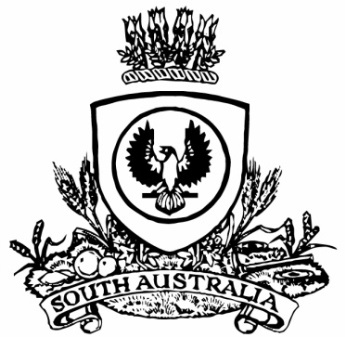 THE SOUTH AUSTRALIANGOVERNMENT GAZETTEPublished by AuthorityAdelaide, Thursday, 14 January 2021ContentsState Government InstrumentsDevelopment Act 1993Section 25 (17)City of Charles Sturt—St Clair Residential (Trident Plastics Site) 
(Privately Funded) Development Plan AmendmentPreamble1.	The St Clair Residential (Trident Plastics Site) (Privately Funded) Development Plan Amendment (the Amendment) by the City of Charles Sturt has been finalised in accordance with the provisions of the Development Act 1993.2.	The Minister for Planning and Local Government has decided to approve the Amendment.PURSUANT to section 25 of the Development Act 1993, I—(a)	approve the Amendment; and(b)	fix the day on which this notice is published in the Gazette as the day on which the Amendment will come into operation.Dated: 23 December 2020Vickie Chapman MPDeputy PremierMinister for Planning and Local GovernmentHousing Improvement Act 2016Rent Control RevocationsWhereas the Minister for Human Services Delegate is satisfied that each of the houses described hereunder has ceased to be unsafe or unsuitable for human habitation for the purposes of the Housing Improvement Act 2016, notice is hereby given that, in exercise of the powers conferred by the said Act, the Minister for Human Services Delegate does hereby revoke the said Rent Control in respect of each property.Dated: 14 January 2020Craig ThompsonActing Housing Regulator and RegistrarHousing Safety Authority, SAHADelegate of Minister for Human ServicesLand Acquisition Act 1969Section 16Form 5—Notice of Acquisition1.	Notice of acquisitionThe Commissioner of Highways (the Authority), of 50 Flinders Street, Adelaide SA 5000, acquires the following interests in the following land:Comprising an unencumbered estate in fee simple in that piece of land being portion of Allotment 64 in Filed Plan No 151119 comprised in Certificate of Title Volume 5654 Folio 673, and being the whole of the land identified as Allotment 1043 in D125945 lodged in the Lands Titles Office.This notice is given under Section 16 of the Land Acquisition Act 1969.2.	CompensationA person who has or had an interest consisting of native title or an alienable interest in the land that is divested or diminished by the acquisition or the enjoyment of which is adversely affected by the acquisition who does not receive an offer of compensation from the Authority may apply to the Authority for compensation.2A.	Payment of professional costs relating to acquisition (Section 26B)If you are the owner in fee simple of the land to which this notice relates, you may be entitled to a payment of $10 000 from the Authority for use towards the payment of professional costs in relation to the acquisition of the land. Professional costs include legal costs, valuation costs and any other costs prescribed by the Land Acquisition Regulations 2019.3.	InquiriesInquiries should be directed to:Carlene RussellGPO Box 1533Adelaide SA 5001Phone: (08) 8343 2512Dated: 12 January 2021The Common Seal of the COMMISSIONER OF HIGHWAYS was hereto affixed by authority of the Commissioner in the presence of:Rocco CarusoManager, Property Acquisition(Authorised Officer)Department for Infrastructure and TransportDIT 2020/10747/01Land Acquisition Act 1969Section 16Form 5—Notice of Acquisition1.	Notice of acquisitionThe Commissioner of Highways (the Authority), of 50 Flinders Street, Adelaide SA 5000, acquires the following interests in the following land:Comprising an unencumbered estate in fee simple in that piece of land being portion of Allotment (Thoroughfare) 142 in Deposited Plan No. 34649 comprised in Certificate of Title Volume 5114 Folio 962, and being the whole of the land identified as Allotment 1422 in D125861 lodged in the Lands Titles Office.This notice is given under Section 16 of the Land Acquisition Act 1969.2.	CompensationA person who has or had an interest consisting of native title or an alienable interest in the land that is divested or diminished by the acquisition or the enjoyment of which is adversely affected by the acquisition who does not receive an offer of compensation from the Authority may apply to the Authority for compensation.2A.	Payment of professional costs relating to acquisition (Section 26B)If you are the owner in fee simple of the land to which this notice relates, you may be entitled to a payment of $10 000 from the Authority for use towards the payment of professional costs in relation to the acquisition of the land.Professional costs include legal costs, valuation costs and any other costs prescribed by the Land Acquisition Regulations 2019.3.	InquiriesInquiries should be directed to:Carlene RussellGPO Box 1533Adelaide SA 5001Phone: (08) 8343 2512Dated: 12 January 2021The Common Seal of the COMMISSIONER OF HIGHWAYS was hereto affixed by authority of the Commissioner in the presence of:Rocco CarusoManager, Property Acquisition(Authorised Officer)Department for Infrastructure and TransportDIT 2020/10751/01Land Acquisition Act 1969Section 16Form 5—Notice of Acquisition1.	Notice of acquisitionThe Commissioner of Highways (the Authority), of 50 Flinders Street, Adelaide SA 5000, acquires the following interests in the following land:Comprising an estate in fee simple in that piece of land being portion of Allotment 104 in Deposited Plan No 34651 comprised in Certificate of Title Volume 5114 Folio 813, and being the whole of the land identified as Allotment 1042 in D125863 lodged in the Lands Titles Office, subject to Easement(s) over the land marked A to the Minister of Public Infrastructure (T1587656).This notice is given under Section 16 of the Land Acquisition Act 1969.2.	CompensationA person who has or had an interest consisting of native title or an alienable interest in the land that is divested or diminished by the acquisition or the enjoyment of which is adversely affected by the acquisition who does not receive an offer of compensation from the Authority may apply to the Authority for compensation.2A.	Payment of professional costs relating to acquisition (Section 26B)If you are the owner in fee simple of the land to which this notice relates, you may be entitled to a payment of $10 000 from the Authority for use towards the payment of professional costs in relation to the acquisition of the land. Professional costs include legal costs, valuation costs and any other costs prescribed by the Land Acquisition Regulations 2019.3.	InquiriesInquiries should be directed to:Carlene RussellGPO Box 1533Adelaide SA 5001Phone: (08) 8343 2512Dated: 12 January 2021The Common Seal of the COMMISSIONER OF HIGHWAYS was hereto affixed by authority of the Commissioner in the presence of:Rocco CarusoManager, Property Acquisition(Authorised Officer)Department for Infrastructure and TransportDIT 2020/10752/01Landscape South Australia Act 2019Subsection 93(3)Notice of Contribution to be made by the Green Adelaide Board to the Landscape Priorities FundPursuant to subsection 93(3) of the Landscape South Australia Act 2019 (the Act) I, David Speirs, Minister for Environment and Water, hereby designate, for the purposes of payment into the Landscape Priorities Fund in accordance with subsection 93(2)(d) and (e) of the Act:•	15% as the percentage of contributions received by the Green Adelaide Board under Part 5 Division 1 Subdivision 1 of the Act; and•	15% as the percentage of the amount that would otherwise be payable to the Green Adelaide Board under section 89(1)(a)(ii)(A).This notice has effect in relation to the financial year commencing on 1 July 2020.Dated: 11 January 2021David Speirs MPMinister for Environment and WaterMajor Events Act 2013Section 6BDeclaration of a Major EventPURSUANT to Section 6B of the Major Events Act 2013, I, Hon Steven Marshall MP, Premier of South Australia declare the 2021 Santos Festival of Cycling to be held from 19 to 24 January 2021 to be declared a major event.By virtue of the provisions of the Major Events Act 2013, I do hereby:1.	Declaring the 2021 Santos Festival of Cycling to be a major event.2.	Specifying the period for the event, for which the declaration of the major event is in force is 19 to 24 January 2021.3.	Declare the major event venues to be the areas as shown in the attached descriptions and maps, covering the below start and finish locations; Victoria Park; and any public place or part of a public place that is within 250 metres from the boundary of the start and finish venues and Victoria Park:(a)	Ziptrak Stage 1 (men’s and women’s races)—starting at Seppeltsfield Wines, Seppeltsfield and finishing at Faith Lutheran College, Tanunda on 21 January.(b)	BikeExchange Stage 2 (men’s and women’s races)—starting at National Motor Museum, Birdwood and finishing at Golding Wines, Lobethal on 22 January.(c)	Be Safe Be Seen Stage 3 (men’s and women’s races)—starting at d’Arenberg, McLaren Vale and finishing at Willunga Hill, Willunga on 23 January.(d)	Trek Stage 4 (including men’s and women’s races, and associated activities)—Victoria Park, Adelaide on 24 January.4.	Designate the South Australian Tourism Commission to be the event organiser for the event.5.	Apply section 8 of the Major Events Act to the event.6.	Apply section 10 of the Major Events Act to the event.7.	Apply section 11 of the Major Events Act to the event.8.	Apply section 12 of the Major Events Act to the event.9.	Apply section 13 of the Major Events Act to the event.10.	Apply section 14 of the Major Events Act to the event by specifying the official title as Santos Festival of Cycling and the official logo as it appears below.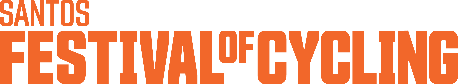 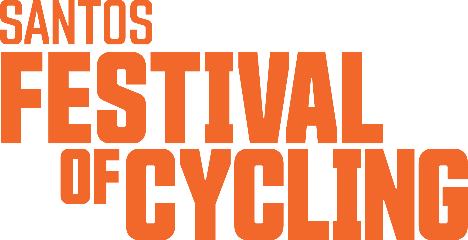 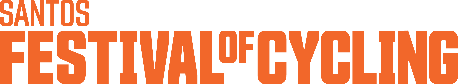 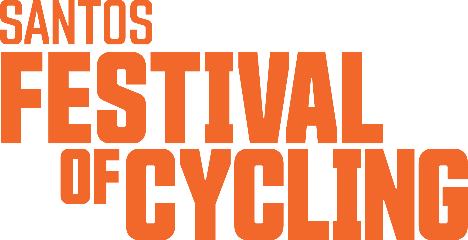 Dated: 14 January 2021Hon Steven Marshall MPPremier of South AustraliaMaps of Controlled Areas for the 2021 Santos Festival of Cycling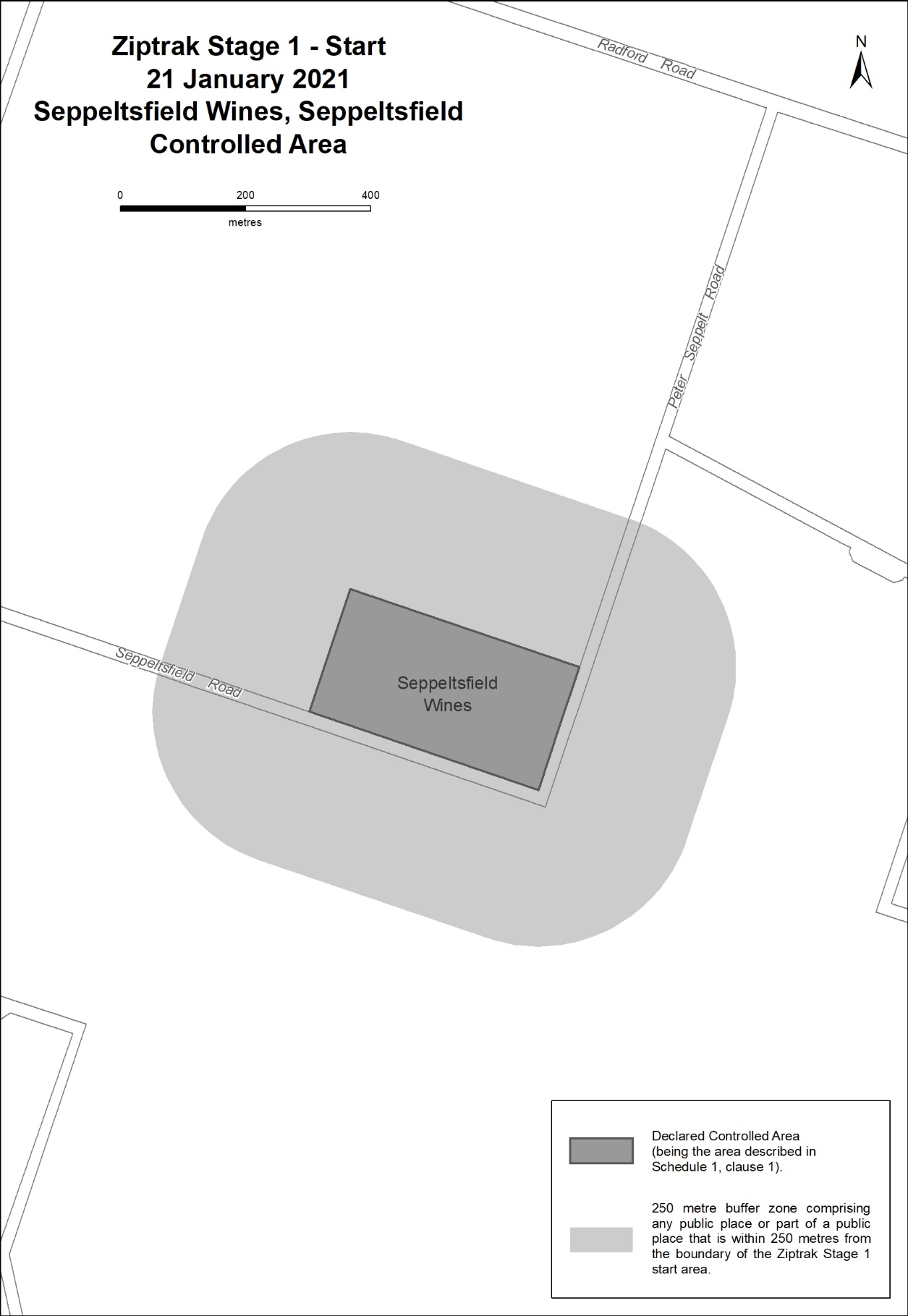 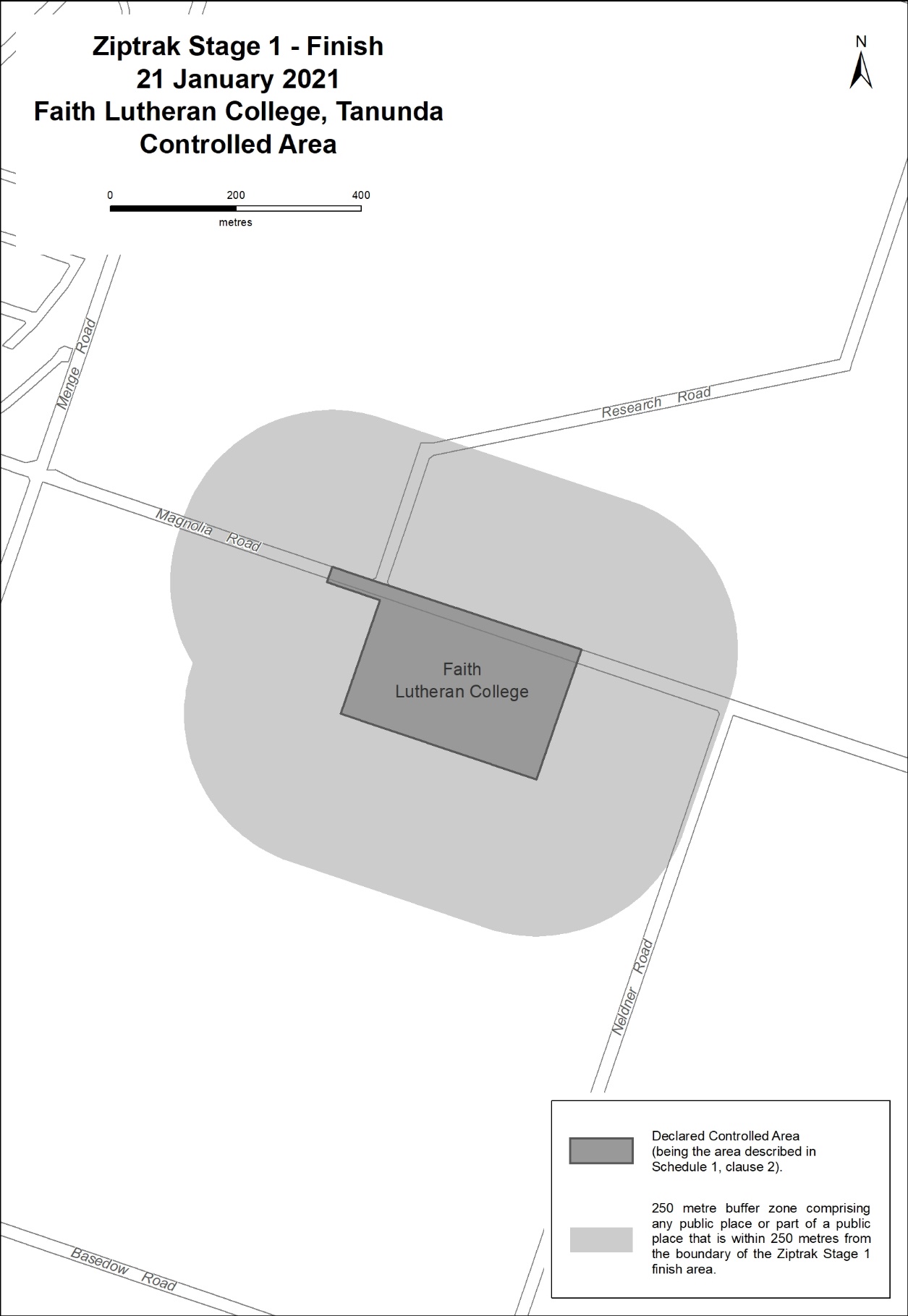 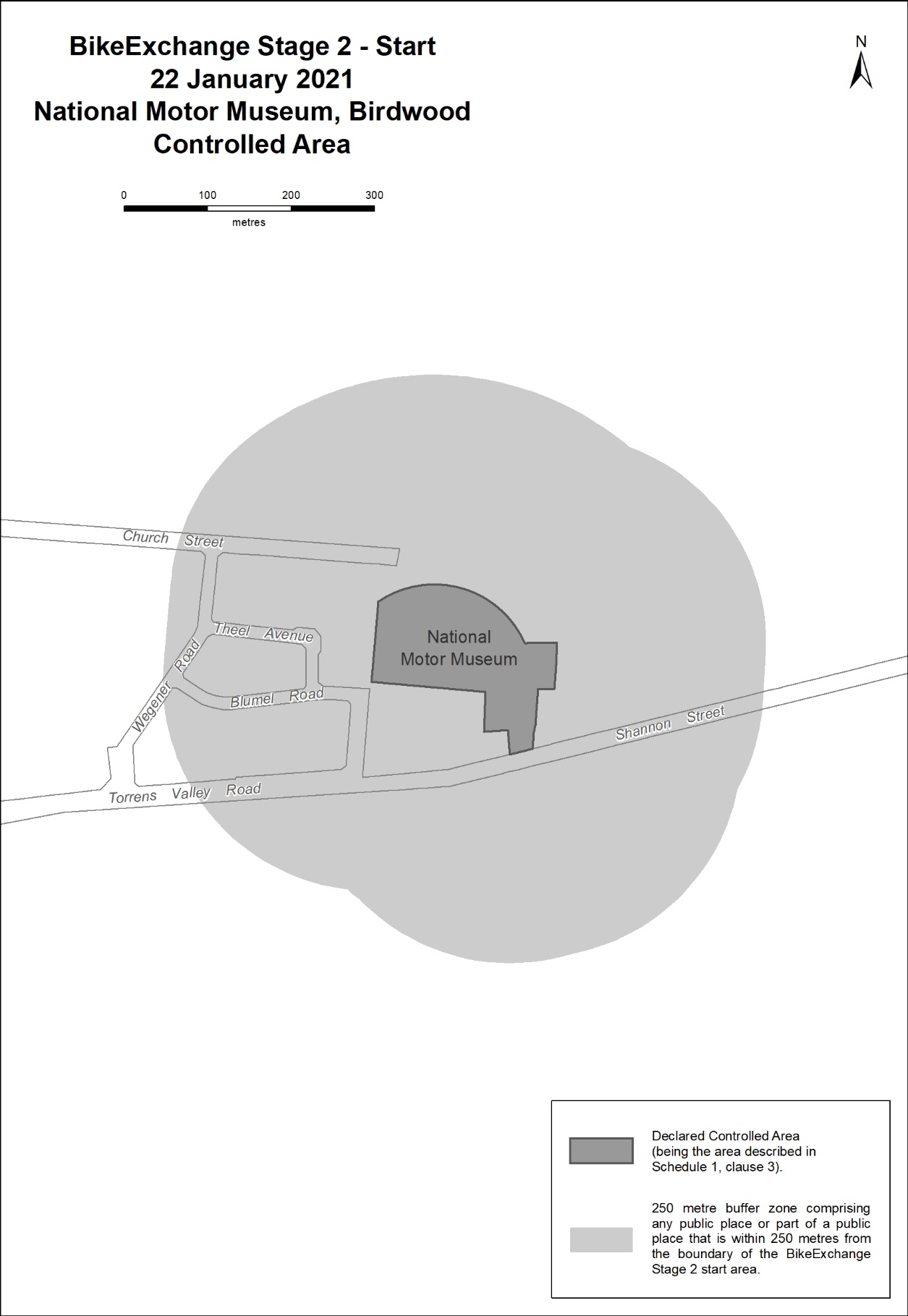 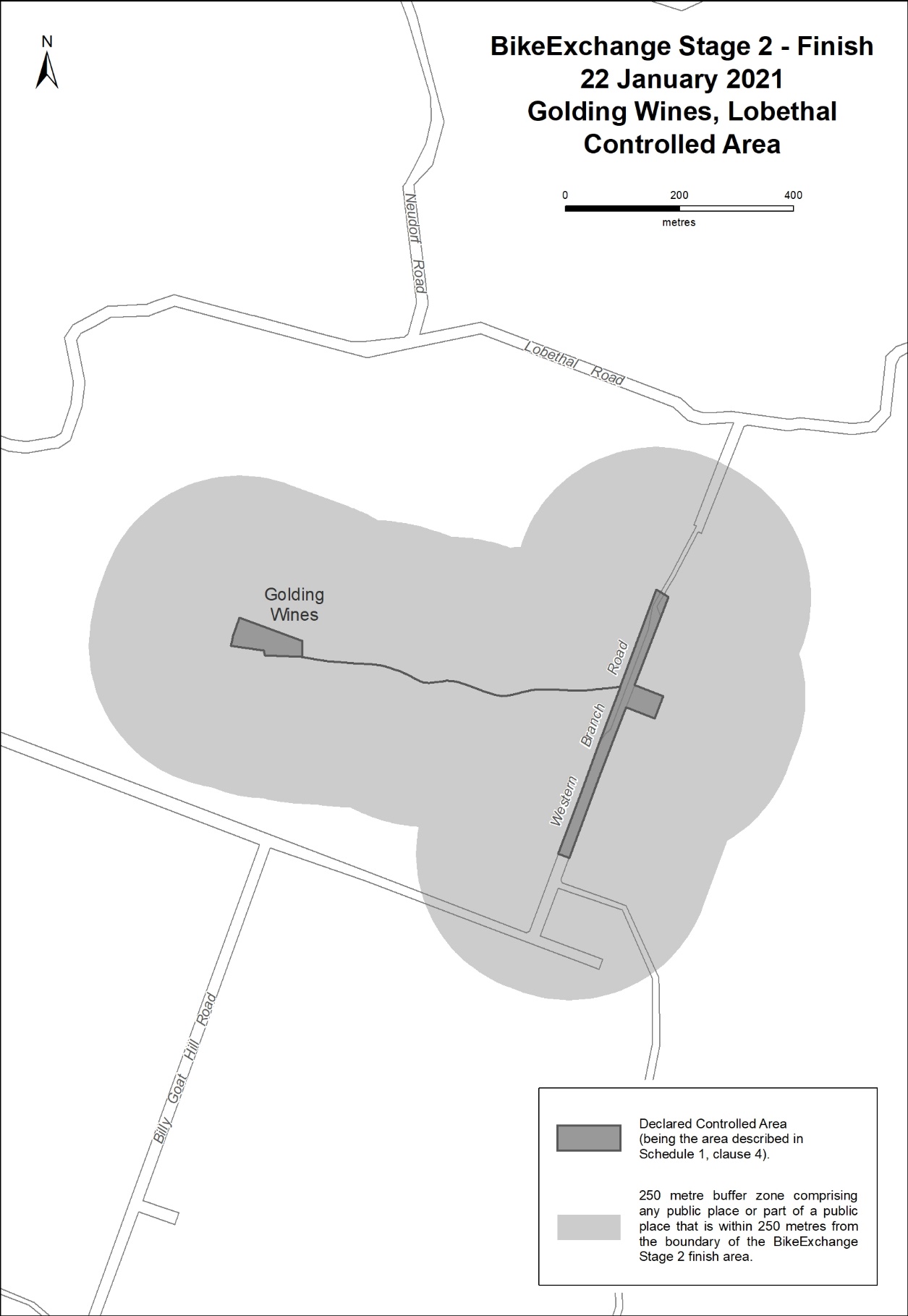 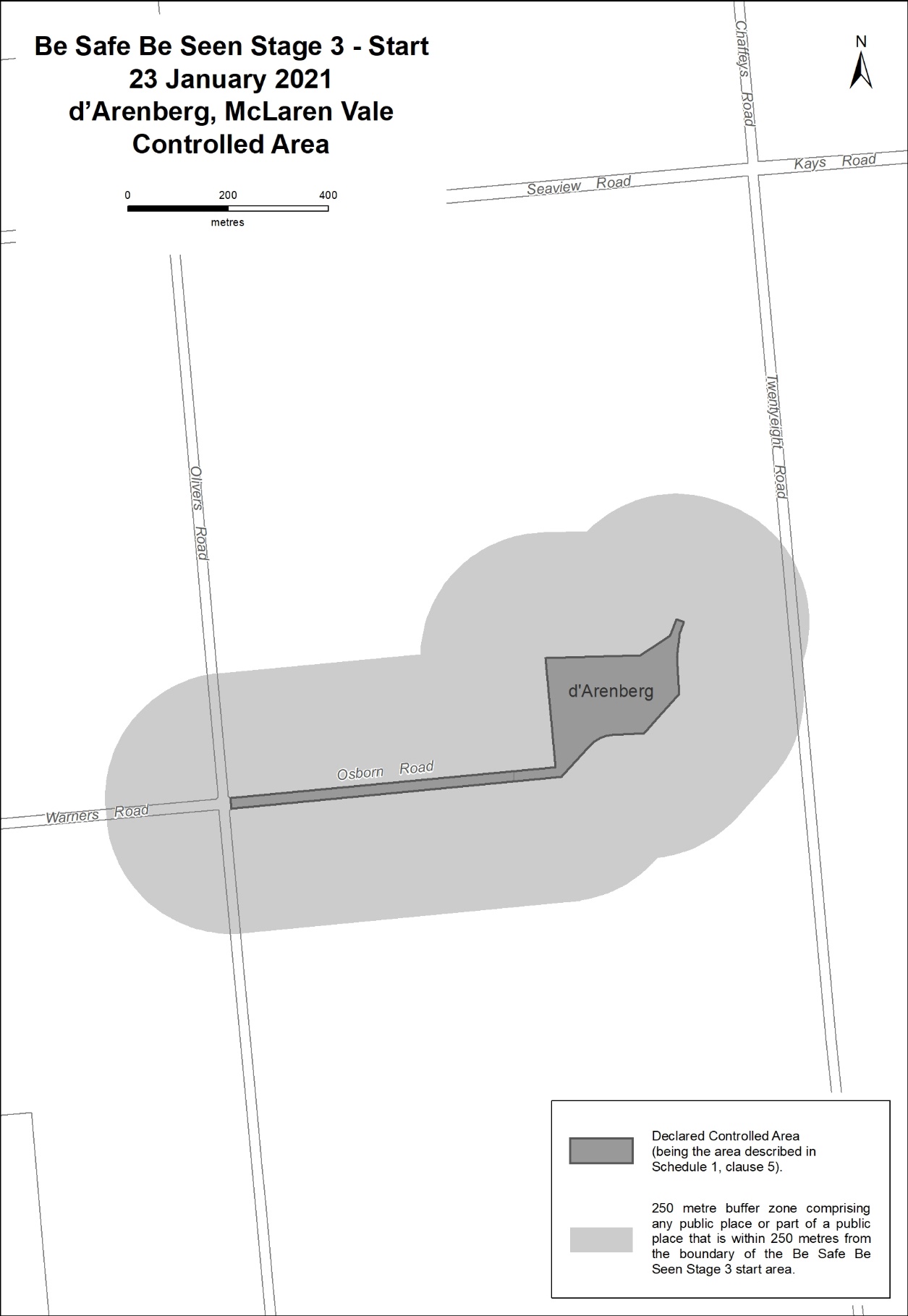 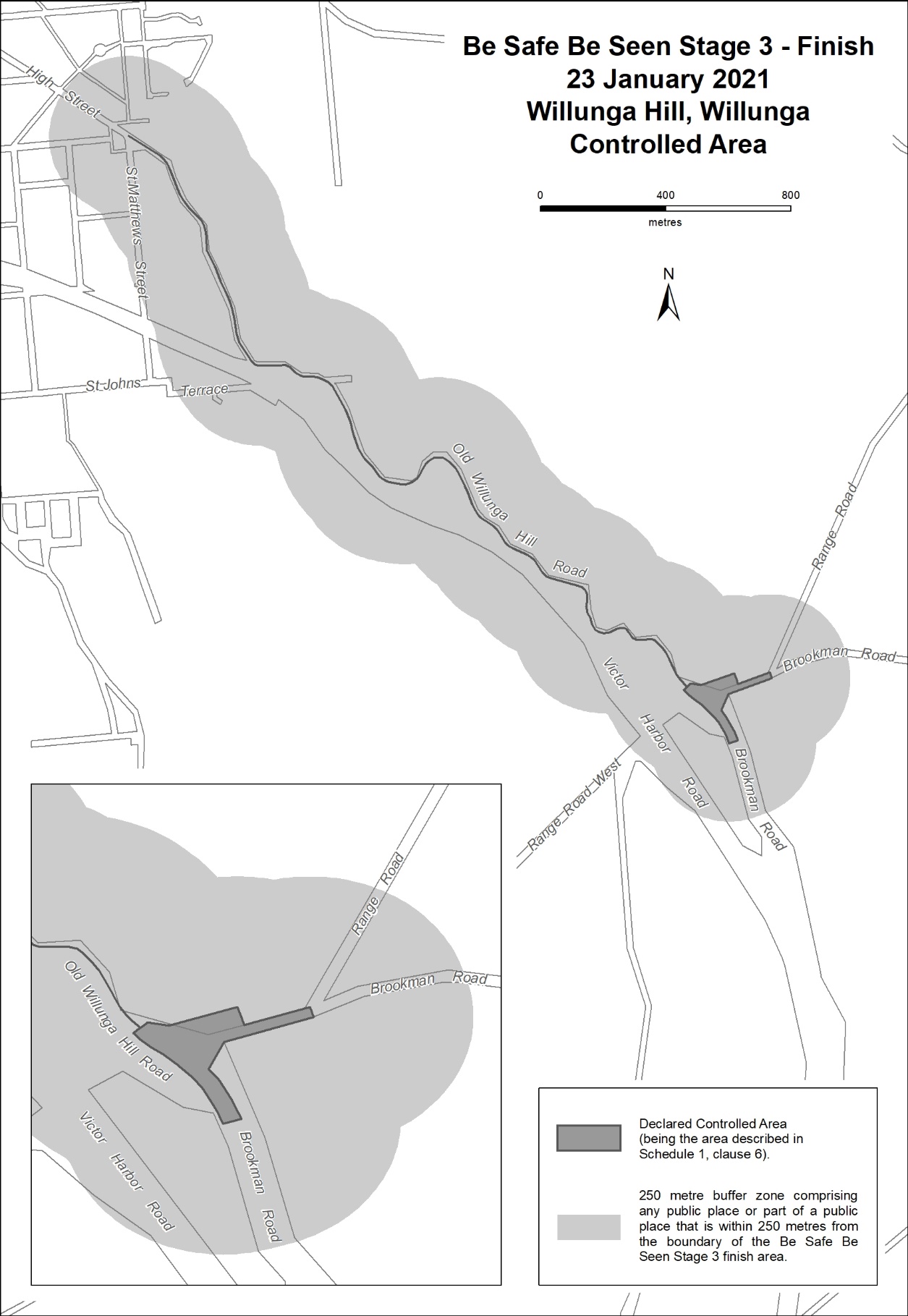 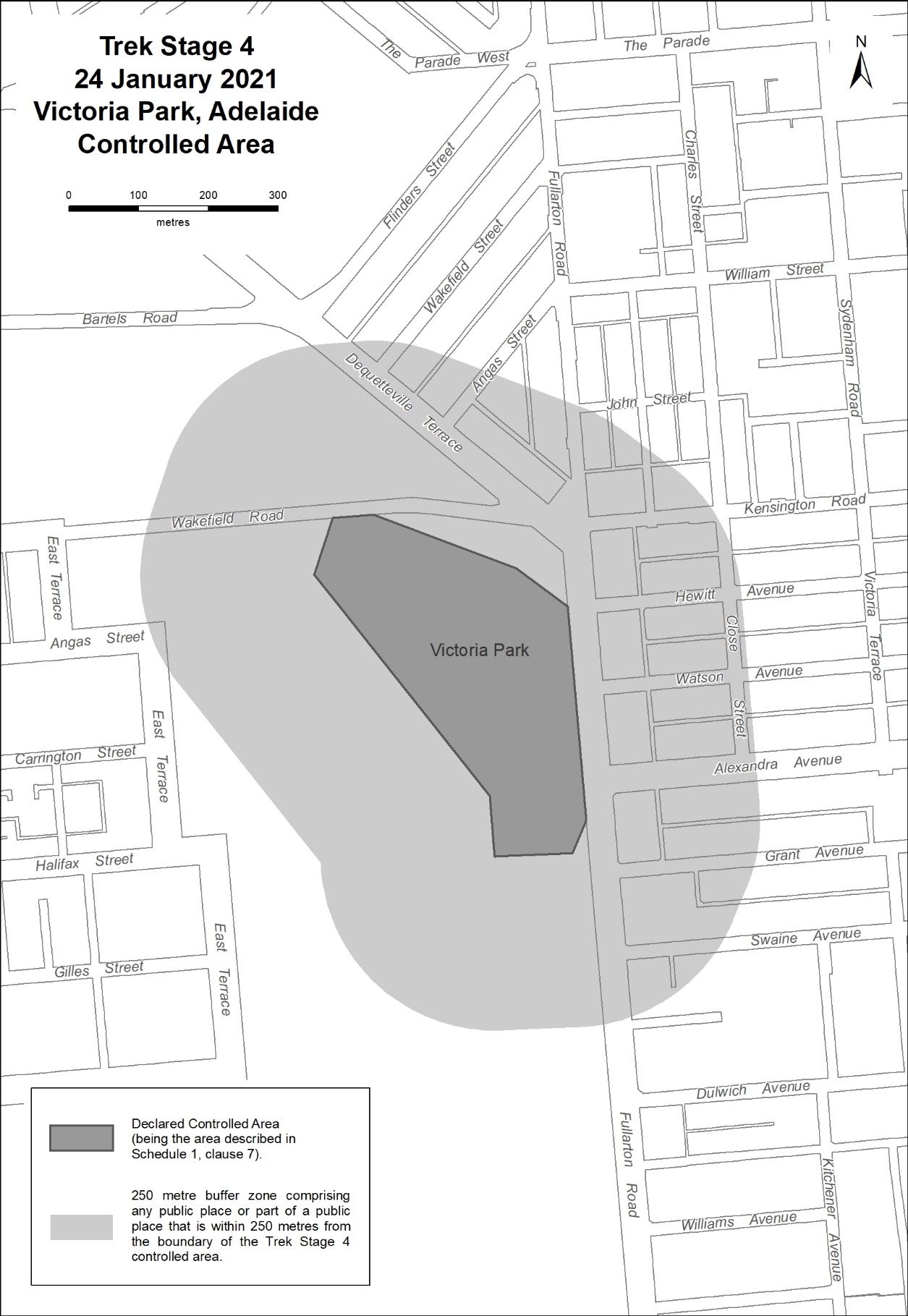 Mining Act 1971Native Title (South Australia) Act 1994Application for an Extractive Minerals LeaseNotice is hereby given in accordance with Section 35A(1) of the Mining Act 1971 (as in force immediately prior to the repeal of that section by the Statutes Amendment (Mineral Resources) Act 2019) and Part 5 of the Native Title (South Australia) Act 1994, that an application for an Extractive Minerals Lease over the undermentioned mineral claim has been received:Applicant:	Clay & Mineral Sales Pty LtdClaim Number:	4485Location:	CL 6158/541, Allotment 101 Filed Plan 250108 in the Carriewerloo area out of Hundreds (Port Augusta) and Hundred of Castine. Carriewerloo area—approximately 34km north-northeast of Iron Knob.Area:	37.63 hectares approximatelyPurpose:	Extractive Minerals (Clay and Sand)Reference:	2019/001311To arrange an inspection of the proposal at the Department for Energy and Mining, please call the Department on (08) 8463 3103.An electronic copy of the proposal can be found on the Department for Energy and Mining website:http://energymining.sa.gov.au/minerals/mining/public_notices_miningWritten submissions in relation to this application are invited to be received at the Department for Energy and Mining, Mining Regulation, Attn: Business Support Officer, GPO Box 320 Adelaide SA 5001 or dem.miningregrehab@sa.gov.au by no later than 11 February 2021.The delegate of the Minister for Energy and Mining is required to have regard to these submissions in determining whether to grant or refuse the application and, if granted, the terms and conditions on which it should be granted.When you make a written submission, that submission becomes a public record. Your submission will be provided to the applicant and may be made available for public inspection.Dated: 14 January 2021J. MartinMining Registraras delegate for the Minister for Energy and MiningMining Act 1971Notice under Section 15AB(6) of the Mining Act 1971NOTICE is hereby given pursuant to the provision of Section 15AB(6) of the Mining Act 1971, to specify the manner and form of an application for the registration of a dealing under section 15AB(6) of the Mining Act 1971.TAKE notice that I, Junesse Martin, Mining Registrar, pursuant to section 15AB(6) of the Mining Act 1971 do hereby:DETERMINE that an application for the registration of a dealing under section 15AB of the Mining Act 1971 must, be in the following manner and form:1.	provide the mineral tenement number(s);2.	state whether the application for registration has received consent;3.	state if the application for registration is required by an order of a court or tribunal constituted by law, provide a copy of that order.4.	State if any instruments registered in the Mining Register are relevant to the transfer; includingi.	a mortgage which consents to the registration of the transfer; orii.	claim caveat which expressly states that the transfer is to be subject to the interest claimed by the caveator.In accordance with Section 15AB(6) of the Mining Act 1971, this notice will have effect from 14 January 2021.Dated: 12 January 2020Junesse MartinMining RegistrarMining Act 1971Declaration of a New MineMineral Lease 6495Pursuant to section 17A of the Mining Act 1971, I declare Mineral Lease (ML) 6495, located approximately 12kms west of Arno Bay, to be a new mine for the purposes of section 17—Royalty, of the Mining Act 1971. The new mine rate will expire on or before 30 June 2026.Dated: 2 January 2021Hon Rob Lucas MLCTreasurerMining Act 1971Declaration of a New MineExploration Licence 5814Pursuant to section 17A of the Mining Act 1971, I declare the area subject to Exploration Licence (EL) 5814 and any successive mineral tenement for the purpose of the new mine rate, located approximately 50kms east of Streaky Bay, to be a new mine for the purposes of section 17—Royalty, of the Mining Act 1971. The new mine rate will expire on or before 30 June 2026.Dated: 2 January 2021Hon Rob Lucas MLCTreasurerMining Act 1971Declaration of a New MineMineral Claims 4271, 4272, 4273, 4274 and 4364Pursuant to section 17A of the Mining Act 1971, I declare the area subject to Mineral Claims (MCs) 4271, 4272, 4273, 4274 and 4364 and any successive mineral tenement for the purpose of the new mine rate, located approximately 80kms south west of Broken Hill, to be a new mine for the purposes of section 17—Royalty, of the Mining Act 1971. The new mine rate will expire on or before 30 June 2026.Dated: 2 January 2021Hon Rob Lucas MLCTreasurerMining Act 1971Declaration of a New MineMineral Lease 5678 and Mineral Claims 3565 and 3566Pursuant to section 17A of the Mining Act 1971, I declare Mineral Lease (ML) 5678 and the area subject to Mineral Claims (MCs) 3565 and 3566 and any successive mineral tenement for the purpose of the new mine rate, located approximately 60kms south west of Broken Hill, to be a new mine for the purposes of section 17—Royalty, of the Mining Act 1971. The new mine rate will expire on or before 30 June 2026.Dated: 2 January 2021Hon Rob Lucas MLCTreasurerMining Act 1971Declaration of a New MineMineral Leases 6498, 6499 and 6500Pursuant to section 17A of the Mining Act 1971, I declare Mineral Leases (MLs) 6498, 6499 and 6500, located approximately 100kms north east of Broken Hill, to be a new mine for the purposes of section 17—Royalty, of the Mining Act 1971. The new mine rate will expire on or before 30 June 2026.Dated: 2 January 2021Hon Rob Lucas MLCTreasurerMining Act 1971Declaration of a New MineExploration Licences 6041 and 6280Pursuant to section 17A of the Mining Act 1971, I declare the area subject to Exploration Licences (ELs) 6041 and 6280 and any successive mineral tenement for the purpose of the new mine rate, located approximately 70kms south west of Broken Hill, to be new a mine for the purposes of section 17—Royalty, of the Mining Act 1971. The new mine rate will expire on or before 30 June 2026.Dated: 2 January 2021Hon Rob Lucas MLCTreasurerMining Act 1971Declaration of a New MineMineral Claim 4473Pursuant to section 17A of the Mining Act 1971, I declare the area subject to Mineral Claim (MC) 4473 and any successive mineral tenement for the purpose of the new mine rate, located approximately 4kms east of Woodside, to be a new mine for the purposes of section 17—Royalty, of the Mining Act 1971. The new mine rate will expire on or before 30 June 2026.Dated: 2 January 2021Hon Rob Lucas MLCTreasurerMining Act 1971Declaration of a New MineExploration Licence 5947Pursuant to section 17A of the Mining Act 1971, I declare the area subject to Exploration Licence (EL) 5947, and any successive mineral tenement for the purpose of the new mine rate, located approximately 210kms north west of Ceduna, to be a new mine for the purposes of section 17—Royalty, of the Mining Act 1971. The new mine rate will expire on or before 30 June 2026.Dated: 2 January 2021Hon Rob Lucas MLCTreasurerMining Act 1971Declaration of a New MineExploration Licences 5901, 5790 and 6499Pursuant to section 17A of the Mining Act 1971, I declare the area subject to Exploration Licences (ELs) 5901, 5790 and 6499 and any successive mineral tenement for the purpose of the new mine rate, located approximately 75kms south east of Tarcoola, to be a new mine for the purposes of section 17—Royalty, of the Mining Act 1971. The new mine rate will expire on or before 30 June 2026.Dated: 2 January 2021Hon Rob Lucas MLCTreasurerMining Act 1971Declaration of a New MineMineral Lease 6467Pursuant to section 17A of the Mining Act 1971, I declare Mineral Lease (ML) 6467, located approximately 25kms south east of Wudinna, to be a new mine for the purposes of section 17—Royalty, of the Mining Act 1971. The new mine rate will expire on or before 30 June 2026.Dated: 2 January 2021Hon Rob Lucas MLCTreasurerMining Act 1971Declaration of a New MineExploration Licence 6526Pursuant to section 17A of the Mining Act 1971, I declare the area subject to Exploration Licence (EL) 6526, and any successive mineral tenement for the purpose of the new mine rate, located approximately 40kms east of Adelaide, to be a new mine for the purposes of section 17—Royalty, of the Mining Act 1971. The new mine rate will expire on or before 30 June 2026.Dated: 2 January 2021Hon Rob Lucas MLCTreasurerMining Act 1971Declaration of a New MineExploration Licence 5941Pursuant to section 17A of the Mining Act 1971, I declare the area subject to Exploration Licence (EL) 5941 and any successive mineral tenement for the purpose of the new mine rate, located approximately 70kms north east of Woomera, to be a new mine for the purposes of section 17—Royalty, of the Mining Act 1971. The new mine rate will expire on or before 30 June 2026.Dated: 2 January 2021Hon Rob Lucas MLCTreasurerMining Act 1971Declaration of a New MineMineral Lease 6438Pursuant to section 17A of the Mining Act 1971, I declare Mineral Lease (ML) 6438 located approximately 12kms south of Ardrossan to be a new mine for the purposes of section 17—Royalty, of the Mining Act 1971. The new mine rate will expire on or before 30 June 2026.Dated: 2 January 2021Hon Rob Lucas MLCTreasurerMotor Vehicles Act 1959South AustraliaMotor Vehicles (Conditional Registration—Recognition of Motor Vehicle Clubs) Notice 2020 – Ford Rallye Sport Owners Club of South Australiaunder the Motor Vehicles Act 19591—Short titleThis notice may be cited as the Motor Vehicles (Conditional Registration—Recognition of Motor Vehicle Clubs) Notice 2020 – Ford Rallye Sport Owners Club of South Australia 2—CommencementThis notice takes effect from the date it is published in the Gazette.3—InterpretationIn this notice—Act means the Motor Vehicles Act 1959;Code of Practice means the ‘Code of Practice for Club Registration - a 90 day conditional registration scheme for historic, left hand drive and street rod vehicles’ published by the Department of Infrastructure and Transport;Conditional Registration Scheme or Scheme means the scheme for conditional registration of historic, prescribed left hand drive and street rod motor vehicles under section 25 of the Act and regulations 15 and 16 of the Motor Vehicles Regulations 2010;Department means the Department for Infrastructure and Transport;Federation means the Federation of Historic Motoring Clubs Inc;MR334 form means an ‘Approval for Registration of Vehicle on the Club Registration Scheme (MR334)’;Prescribed log book means a log book in a form approved by the Registrar;Registrar means the Registrar of Motor Vehicles;Regulations means the Motor Vehicles Regulations 2010.4—Recognition of motor vehicles clubsThe motor vehicle clubs specified in Schedule 1 are, subject to the conditions set out in clause 5, recognised for the purposes of regulation 16 of the Regulations.5—Conditions of recognitionA motor vehicle club specified in Schedule 1 must comply with the following conditions:the club must maintain a constitution approved by the Registrar;	(b)	the club must nominate and have members authorised by the Registrar (authorised persons). The club’s authorised person(s) are responsible for approving applicants and motor vehicles for registration under the Scheme. This includes confirming that Scheme applicants are financial members of a club; any other details as required by the Registrar on the MR334 form; and to inspect members’ vehicles when requested to do so by the Registrar;	(c)	the club must issue a prescribed log book to club members for each of their vehicles to record vehicle use;	(d)	the club must cancel a member’s prescribed log book when a member resigns, must ensure that a statutory declaration is provided when a member’s log book is lost or destroyed, must keep details of members’ prescribed log book return sheets and forward copies of the same to the Registrar or Federation annually as required;	(e)	the club must create and maintain records detailing all its financial members, its authorised persons, all vehicles for which an MR334 form has been issued, all statutory declarations received and prescribed log books issued and returned to the club;	(f)	the club must keep records for a period of 5 years from the date of the document and these records must include all duplicate MR334 forms, all records of motor vehicle inspections undertaken in accordance with paragraph (b), all statutory declarations provided by members for the purposes of paragraphs (d), all prescribed log books issued by reference to their serial number, the member’s name and the vehicle for which it was issued, and to make all such records available for inspection or provide copies of the records at the request of the Registrar for audit purposes;	(g)	the club must ensure, as far as practicable, that all members comply with the Code of Practice;	(h)	the club, as far as practicable, must report to the Registrar or the Federation details of members and motor vehicles not complying with the conditions and criteria set out in the Code of Practice for the Scheme; 	(i)	the club must provide to the Registrar, within 2 months after the end of the club’s financial year, an annual report detailing members from that financial year with vehicles registered under the Scheme who are no longer financial members of the club;	(j)	the club must notify the Registrar, in writing, within 14 days of resolution to cease operation as a club and must provide the club records specified in paragraph (f) to the Registrar within 14 days of its dissolution.Note—Under regulation 16(3)(c) of the Motor Vehicles Regulations 2010, the Registrar may, by notice in the Gazette, withdraw the recognition of a motor vehicle club if satisfied that the club has contravened or failed to comply with a condition applying to its recognition by the Registrar, or if there is other good cause to withdraw the recognition.Schedule 1—Recognised motor vehicle clubsHistoric, left-hand drive and street rod motor vehicle clubsFord Rallye Sport Owners Club of South AustraliaMade by the Deputy Registrar of Motor VehiclesOn 10 January 2021National Parks and Wildlife Act 1972Open Season for the Taking of Specified Species of Protected Animals—DucksPURSUANT to Section 52 of the National Parks and Wildlife Act 1972, I, David Speirs, Minister for Environment and Water, being the Minister for the Crown to whom the administration of the National Parks and Wildlife Act 1972 is for the time being committed, declare an Open Season for the taking of specified species of protected animals as set out in this notice.1.	Specified SpeciesThe species to which the open season applies is limited to the following:•	Grey Teal (Anas gracilis)•	Chestnut Teal (Anas castanea)•	Pacific Black Duck (Anas superciliosa)•	Australian Shelduck (Mountain Duck) (Tadorna tadornoides)•	Maned (Wood) Duck (Chenonetta jubata)2.	Open Season Dates and TimesSubject to other provisions of this notice, the open season for the species identified in Clause 1 is Saturday, 20 March 2021 until Sunday, 27 June 2021 inclusive, and the specified species of protected animal listed in Clause 1 may only be taken in the period between fifteen (15) minutes prior to sunrise and thirty (30) minutes after sunset on any given day of the open season.Refer to Clause 6 for further restrictions to open season dates in Game Reserves.3.	Prohibition Against Taking EggsA person shall not take duck eggs of any species during the open season.4.	Bag LimitOn any day of the open season, a person shall not take, have possession or control of more than four (4) ducks made up of any combination of the following species:•	Grey Teal (Anas gracilis)•	Chestnut Teal (Anas castanea)•	Pacific Black Duck (Anas superciliosa)•	Australian Shelduck (Mountain Duck) (Tadorna tadornoides)•	Maned (Wood) Duck (Chenonetta jubata)5.	Area of the StateThe open season in relation to the species of protected animal listed in Clause 1 applies to the whole of South Australia, excluding:5.1	All reserves constituted under the National Parks and Wildlife Act 1972, other than those game reserves specified in Clause 6 below; and5.2	All wilderness protection areas and all wilderness protection zones constituted under the Wilderness Protection Act 1992; and5.3	All sanctuary zones within any marine park established under the Marine Parks Act 2007.6.	Open Season in Game Reserves6.1	Subject to the further restrictions contained in this clause, open season (including Clause 2, Clause 3 and Clause 4 restrictions) applies in relation to Chowilla Game Reserve, Moorook Game Reserve, Loch Luna Game Reserve, Currency Creek Game Reserve, Lake Robe Game Reserve, Mud Islands Game Reserve, Poocher Swamp Game Reserve, Bucks Lake Game Reserve and Tolderol Game Reserve.6.2	Restrictions apply to the dates of the open season for Chowilla Game Reserve, Moorook Game Reserve and Loch Luna Game Reserve from those specified in Clause 2. The specified species in Clause 1 may only be taken in Chowilla Game Reserve, Moorook Game Reserve and Loch Luna Game Reserve between fifteen (15) minutes prior to sunrise and thirty (30) minutes after sunset on the following specified open season dates:•	Saturday 20 March 2021•	Sunday 29 March 2021•	Saturday 1 May 2021•	Sunday 2 May 2021•	Saturday 15 May 2021•	Sunday 16 May 2021•	Saturday 29 May 2021•	Sunday 30 May 2021•	Saturday 26 June 2021•	Sunday 27 June 20216.3	Area restrictions are imposed for the open season in relation to the specified species of protected animal listed in Clause 1 in game reserves as follows:6.3.1	Chowilla Game ReserveThe open season applies to the whole reserve, subject to the following exclusions:(a)	For safety reasons, all of the area within a 500 metre radius centred upon the Chowilla Homestead, shearing shed, Lock 6 on the River Murray, the Chowilla Creek Regulator, Pipeclay Weir, Slaney Weir and Coombool Outstation (homestead) including any portion of creeks or waterbodies within 500 metres of these sites.6.3.2	Moorook Game ReserveThe open season applies to the whole reserve, subject to the following exclusions:(a)	The western boundary of Sections 474, 475 and 476, Hundred of Moorook, County of Albert, adjacent to the Kingston-Loxton Highway.(b)	An area of Wachtels Lagoon being the land and water contained within and bounded by a line commencing at E 442748, N 6210926, then south-easterly to E 443079, N 6210458, then south-easterly to E 443268, N 6209307, then westerly to E 442454, N 6209208, then north-easterly to E 441377, N 6209958, then north-easterly to the point of commencement.All lines are geodesics based on the Geocentric Datum of Australia 1994 (GDA94).6.3.3	Loch Luna Game ReserveThe open season applies to all creeks and associated backwaters of the reserve, subject to the following exclusions:(a)	A 500 metre radius of any house or outbuilding, and within 300 metres of any road or bridge; and(b)	For safety reasons, the open season does not apply to all of the area within 500 metres radius of the homestead of Section 706 McIntosh Division, Hundred of Cobdogla Irrigation Area.6.3.4	Tolderol Game ReserveThe open season applies to the whole reserve, subject to the following exclusions:(a)	The area of Tolderol Game Reserve being the land and water west of a line commencing at E 332052, N 6084977, south to E 332014, N 6083738.All lines are geodesics based on the Geocentric Datum of Australia 1994 (GDA94).6.3.5	Bucks Lake Game Reserve, Currency Creek Game Reserve, Lake Robe Game Reserve, Mud Islands Game Reserve and Poocher Swamp Game ReserveThe open season applies to the whole of each reserve.Dated: 12 January 2021David Speirs MPMinister for Environment and WaterRetirement Villages Act 2016Section 59(1)Voluntary Termination of Retirement Village SchemeTAKE NOTICE that I, Hon Stephen Wade MLC, Minister for Health and Wellbeing, pursuant to Section 59(1) of the Retirement Villages Act 2016, Hereby terminate a portion of the Mt View Court retirement village scheme situated at 8 Sanders Street, Booleroo Centre, SA 5482 and comprising all of the land and improvements in Certificate of Title Register Book Volume 5233 Folio 931. I do so being satisfied for the purposes of Section 59(2) of the Act that there are no longer any retirement village residents in occupation of this portion of the retirement village scheme. The date of termination was 11 December 2020.Dated: 9 January 2021Stephen WadeMinister for Health and WellbeingLocal Government InstrumentsCity of AdelaideLocal Government Act 1999Adelaide Economic Development Agency Charter 2021The City of Adelaide has resolved to amend the Charter for the Rundle Mall Management Authority subsidiary, established pursuant to Section 42 of the Local Government Act 1999 (the Act).Pursuant to Clause 3 of Part 1 of Schedule 2 of the Act, the Charter of the Rundle Mall Management Authority, as amended and renamed the Adelaide Economic Development Agency, is set out below.A copy of the amended Charter is available for inspection at cityofadelaide.com.au/aedaDated: 14 January 2021Mark GoldstoneChief Executive OfficerCharter of the Adelaide Economic Development AgencyTable of Contents1.	Name of Agency2.	Corporate Status3.	Dictionary4.	Interpretation5.	Local Government Act6.	About this Charter7.	Objects and Purposes8.	Powers, Functions and Duties9.	Other Powers and Functions10.	Competitive Neutrality11.	Borrowings and Expenditure12.	Property13.	Delegation by the Subsidiary14.	Role of Board15.	Membership of the Board16.	Appointment of Board Members17.	Function of the Board18.	Removal of Board Members19.	Vacation of the Office of Board Member20.	Remuneration and Expenses of Board Members21.	Register of Interests22.	Protection from Liability23.	Saving provision24.	Governance Issues for Members of the Board25.	Meetings of the Board26.	Special Meeting27.	Minutes28.	Annual General Meeting29.	Adelaide Economic Development Agency Managing Director30.	Delegations by the Adelaide Economic Development Agency Managing Director31.	Financial Management32.	Audit33.	Strategic Plan34.	Annual Business Plan and Budget35.	Reporting36.	Insurance and Superannuation Requirements37.	Winding Up38.	Committees39.	Common Seal40.	Principal Office41.	Service of Documents42.	Circumstances Not Provided For43.	Performance and Accountability of AgencyINTRODUCTION1.	Name of AgencyThe name of the Agency is the Adelaide Economic Development Agency.2.	Corporate StatusThe Agency is a body corporate under the Act and in all things acts through the Board which has the responsibility to manage the business and other affairs of the Agency ensuring that the Agency acts in accordance with the Act and this Charter.3.	DictionaryIn this Charter:3.1	Act means the Local Government Act 1999 and all relevant Regulations made thereunder;3.2	Agency means the Adelaide Economic Development Agency established as a single Council Subsidiary pursuant to Section 42 of the Act;3.3	Board means the Board of Management of the Agency;3.4	Board Member means a member of the Board;3.5	Budget means the annual budget adopted by the Agency;3.6	Business Plan means the business plan adopted by the Agency;3.7	Charter means this Charter of the Agency adopted by the Council;3.8	Council means the Corporation of the City of Adelaide;3.9	Deliberative Vote means a vote cast by each Board Member (including the Chairperson) for the purpose of deciding a matter under deliberation;3.10	Financial Year 1 July in each year to 30 June in the subsequent year;3.11	Managing Director means the Adelaide Economic Development Agency Managing Director;3.12	Rundle Mall means the precinct bordered by the North Side of Grenfell Street, West Side of Pulteney Street, South Side of North Terrace and East Side of King William Street and the land in between, as shown in Annexure 1;3.13	Simple Majority a majority of those present and entitled to vote.4.	InterpretationIn this Charter:4.1	The singular includes the plural and vice versa and words importing a gender include other genders;4.2	Words importing natural persons include corporations;4.3	Reference to a Section(s) is to a Section of the Act and includes any Section that substantially replaces that Section and deals with the same matter; and4.4	Headings are for ease of reference only and do not affect the construction of this Charter.5.	Local Government Act5.1	The Agency is established pursuant to Section 42 of the Act.5.2	This Charter must be read in conjunction with Parts 1 and 3 of Schedule 2 to the Act.5.3	The Agency shall conduct its affairs in accordance with and comply with Schedule 2 to the Act except as modified by this Charter in a manner permitted by Schedule 2.5.4	The establishment of the Agency does not derogate from the power of Council to act independently in relation to a matter within the jurisdiction of the Agency.5.5	Nothing in this Charter shall be construed as limiting or altering the existence of any right or entitlement of the Council under Schedule 2 of the Act.6.	About this Charter6.1	This Charter is the charter of the Agency.6.2	This Charter binds the Agency and the Council.6.3	Despite any other provision in this Charter:6.3.1	If the Act prohibits a thing being done, the thing may not be done;6.3.2	If the Act requires a thing to be done, authority is given for that thing to be done; and6.3.3	If a provision of this Charter is, or becomes, inconsistent with the Act, that provision must be read down or, failing that, severed from this Charter to the extent of the inconsistency.6.4	This Charter may not be amended except by the Council by passing a resolution in the same terms. An amendment is not effective unless and until published in the South Australian Government Gazette.6.5	The Council may review this Charter at any time and must review this Charter whenever it is relevant to do so.7.	Objects and PurposesThe objects and purposes of the Agency are:7.1	To accelerate economic growth in the City of Adelaide by attracting investment and supporting businesses, festivals and events, as well as visitor, student and residential growth;7.2	To promote the City of Adelaide as a destination and ‘magnet city’ and increase its visitation and use by residents, workers, visitors and the community in general;7.3	To position the Rundle Mall as the State’s premier retail and commercial shopping precinct in order to sustain retail, business and economic viability; and7.4	To ensure that the Agency operates within the terms of this Charter and the Council’s Strategic Plan.8.	Powers, Functions and DutiesThe powers, functions and duties of the Agency are to be exercised in the performance of the Agency’s objects and purposes. In addition to those specified in the Act, the Agency shall have the following powers, functions and duties:8.1	To work collaboratively with the State Government, strategic partners, peak bodies and key stakeholders and avoid duplication of effort in the delivery of its functions and duties;8.2	To position the City of Adelaide as an attractive investment opportunity for commercial and residential property development;8.3	To support the growth of existing businesses and attract new businesses, industries and entrepreneurs to establish in the City of Adelaide;8.4	To support city businesses by building business capability and providing market research and intelligence;8.5	To engage businesses within the City of Adelaide and foster connections and community between them;8.6	To promote and facilitate avenues of professional development, training and education for business owners within the City of Adelaide;8.7	To promote and market the City of Adelaide to local, interstate and international visitors and investors;8.8	To position and promote the City of Adelaide as Australia’s premier festival and event destination with the aim of increasing visitation and investment;8.9	To attract and support growth of the visitor economy, including international students, festivals, events, conferences, conventions and exhibitions;8.10	To promote and market the Rundle Mall;8.11	To promote and develop mainstreet precincts as commercial hubs of economic, cultural and social significance;8.12	To manage risks associated with the Objects and Purposes;8.13	To expend funds raised through the separate rate declared by the Council on rateable land in the Rundle Mall and provided to the Agency to directly support Rundle Mall in accordance with the Annual Business Plan and Budget, expend other funds raised by Council and provided to the Agency in accordance with the Annual Business Plan and Budget and upon projects specifically designated and approved by Council, and to expend other funds in accordance with Clause 11;8.14	To, in the performance of its functions and in all of its plans, policies and activities, give due weight to economic, social and environmental considerations;8.15	Not to act outside the Council area unless the prior approval of the Council is obtained which approval may only be granted in accordance with the Act;8.16	The power to compromise, compound, abandon or settle a debt or claim owed to the Agency;8.17	The power to make submissions for and accept grants, subsidies and contributions to further the Agency’s objects and purposes;8.18	The power to, with the prior approval of the Council, invest funds in accordance with the Act;8.19	The power to raise funds over and above those raised through general rates and the separate rate declared by the Council to further the Agency’s objects and purposes through sponsorship, grants, advertising, fees and charges;8.20	The power to accumulate surplus funds;8.21	The power to, subject to Clause 11, enter into any kind of contract or arrangement;8.22	The power to, with the prior approval of the Council, purchase, sell, lease, hire, rent or otherwise acquire or dispose of any real property or interests therein;8.23	The power to, subject to Clause 11, institute, initiate and carry on legal proceedings;8.24	The power to manage activation activities in the Rundle Mall;8.25	Subject to Clause 11, employ, engage or retain professional advisers to the Agency;8.26	To make recommendations to Council in relation to the maintenance and upgrade of the Rundle Mall’s existing infrastructure and physical appearance to ensure it is maintained to a high standard;8.27	To do all things incidental to the exercise of any other power of the Agency; and8.28	To assess the contestability of contracts for Council services provided to the Agency.9.	Other Powers and FunctionsThe Agency may exercise such other powers and functions as are delegated to the Agency by the Council from time to time.10.	Competitive NeutralityThe Agency is not, and is not to be, involved in a significant business activity.11.	Borrowings and Expenditure11.1	The Agency has the power to incur expenditure as follows:11.1.1	In accordance with a budget adopted by the Agency and approved by the Council as required by the Act or this Charter; or11.1.2	With the prior approval of the Council; or11.1.3	In accordance with the Act, and in respect of expenditure not contained in a budget adopted by the Agency and approved by the Council, for a purpose of genuine emergency or hardship.11.2	Subject to Clause 11.3 the Agency has the power to borrow money as follows:11.2.1	In accordance with a budget adopted by the Agency and approved by the Council as required by the Act or this Charter; or11.2.2	With the prior approval of the Council.11.3	Unless otherwise approved by the Council any and all borrowings taken out by the Agency must be from the Local Government Financial Authority or a registered bank or financial institution within Australia.12.	PropertyAll property held by the Agency is held by it on behalf of the Council.13.	Delegation by the Subsidiary13.1	The Agency may, in accordance with the Act, delegate a power or function vested or conferred under the Act or another Act, to:13.1.1	A committee;13.1.2	An employee of the Council;13.1.3	The person for the time being occupying a particular office or position.13.2	The Agency may not delegate;13.2.1	The power to borrow money or obtain any other form of financial accommodation not being a drawdown of an approved overdraft facility;13.2.2	The power to approve the reimbursement of expenses or payment of allowances to Board Members;13.2.3	The power to adopt budgets;13.2.4	The power to adopt or revise financial estimates and reports; and13.2.5	The power to make any application or recommendation to a Minister.13.3	A delegation is:13.3.1	Subject to conditions and limitations determined by the Agency or specified by the regulations;13.3.2	Revocable at will and does not prevent the Agency from acting in a matter.BOARD OF MANAGEMENT14.	Role of BoardThe Agency is a body corporate and is governed by a Board of Management which has the responsibility to manage the business and other affairs of the Agency ensuring that the Agency acts in accordance with this Charter and all relevant legislation including the Act.15.	Membership of the Board15.1	A Board Member appointed under Clauses 16.1.2 and 16.1.3 must be a natural person but need not be an officer, employee or elected member of the Council.15.2	It is intended that Board Members collectively have a range of knowledge, skills and experience across the following areas:15.2.1	Economic development;15.2.2	Brand, marketing and public relations;15.2.3	Retail;15.2.4	Visitor economy, tourism and events;15.2.5	Property development and management;15.2.6	Commercial acumen;15.2.7	Governance and people leadership;15.2.8	Strategic management; and15.2.9	Financial management.16.	Appointment of Board Members16.1	The Board shall consist of a maximum of nine Board Members, to be appointed as follows:16.1.1	One Board Member must be the Lord Mayor of the Council.16.1.2	One Board Member must be a representative of the Advisory Committee established at Clause 38.2 of this Charter.	16.1.3	Up to seven Board Members must be appointed by the Council as follows:(a)	The Council will appoint one person to be a Board Member and the Chairperson following a recommendation of the Selection Panel for a maximum three-year term determined by the Council.(b)	Up to six Board Members with an appropriate range of skills and experience, including at least two Board Members who are business owners within the City of Adelaide, with at least one being a small business owner.(c)	The Selection Panel will determine and undertake an expression of interest process for the position of Chairperson and Board Member and make a recommendation to the Council for the Council’s approval and the appointment of a Chairperson.(d)	The Selection Panel will determine and undertake an expression of interest process for the position of Board Member and work with the Chairperson to make a recommendation to the Council for the Council’s approval and the appointment of a Board Member(s).(e)	The Council will appoint a person(s) to be a Board Member(s) following a recommendation of the Selection Panel for a maximum three year term determined by the Council provided that the Council shall ensure that no more than three Board Members’ terms of office expire in the same year.16.2	A Board Member is eligible to apply for reappointment at the expiration of a term of office, for a maximum of three consecutive terms.16.3	The Council must give the Agency a written notice of appointment of a Board Member.16.4	Each Board Member must give the Council a signed written consent to act as a Board Member.16.5	The Board will appoint a Board Member, other than the Chairperson, to be the Deputy Chairperson.16.6	In the event that the Chairperson resigns, is removed from office by the Council or is no longer eligible to act as a Board Member then the Deputy Chairperson shall act in that office or in the event of the Deputy Chairperson refusing or being unable to act as Chairperson the Board shall appoint from amongst the Board Members a Chairperson who shall hold office as Chairperson until a Chairperson has been appointed by the Council whereupon the person so appointed will hold office for the duration of the original appointment.16.7	The Chairperson shall preside at all meetings of the Board and in the event of the Chairperson being absent from a meeting the Deputy Chairperson shall preside and in the event of both the Chairperson and the Deputy Chairperson being absent from a meeting the Board Members present shall appoint a Board Member from amongst them who shall preside for that meeting or until the Chairperson or the Deputy Chairperson is present.16.8	The Chairperson and the Deputy Chairperson are eligible to apply for reappointment at the expiration of their term of office.16.9	If any vacancy occurs in the membership of the Board during a term, the Council’s Chief Executive Officer will have delegated authority to appoint a Board Member for the remainder of the term at his/her discretion.16.10	Board Selection Panel16.10.1	The Board Selection Panel shall comprise:(a)	three Council Members appointed by resolution of Council;(b)	the Council’s Chief Executive Officer and/or their delegate.17.	Function of the Board17.1	The Board has these functions:17.1.1	Formulating and observing strategic plans and strategies to achieve the objects and purposes of the Agency;17.1.2	Providing professional input and policy direction to the Agency;17.1.3	Monitoring, overseeing and measuring the performance of the Managing Director of the Agency;17.1.4	Ensuring that a code of conduct dealing with ethical behaviour and integrity is established and implemented in all business dealings of the Agency;17.1.5	Exercising the care, diligence and skill that a prudent person of business would exercise in managing the affairs of other persons; and17.1.6	Ensuring that the Council is advised, as soon as practicable, of any material development that affects the financial or operating capacity of the Agency.17.2	The Board and/or the Council may as required wish to co-opt, second or invite person/s to provide the Agency with information and specialist skills, or to assist with key tasks and projects.17.3	The Board must ensure as far as practicable:17.3.1	That all information furnished to the Council is accurate;17.3.2	That the Agency acts in a professional and ethical manner, ensuring transparency and accountability in its decision making, and preventing actual or perceived corruption, maladministration and misconduct; and17.3.3	That the activities of the Agency are conducted efficiently and effectively and that the assets of the Agency are properly managed and maintained.18.	Removal of Board Members18.1	Neither the Agency nor the Board may remove a Board Member.18.2	The Council may remove a Board Member from office by giving to the Agency a written notice of removal of the Board Member.18.3	The Council may remove a Board Member who is absent, without leave of the Board, from three consecutive ordinary meetings of the Board.18.4	The Council may remove a Board Member, either of its own volition or upon recommendation of the Board passed by a two-thirds majority vote of the Board Members present (excluding the Board Member subject to this subclause 18.4) for:18.4.1	Any behaviour of the Board Member which, in the opinion of the Board or the Council, amounts to impropriety;18.4.2	Serious neglect of duty in attending to the responsibilities of a Board Member;18.4.3	Breach of fiduciary duty to the Board or the Council;18.4.4	Breach of the duty of confidentiality to the Board and/or the Council;18.4.5	Breach of the propriety requirements of the Board; or18.4.6	Any other behaviour which may discredit the Board.19.	Vacation of the Office of Board Member19.1	A person vacates office as a Board Member if and when:19.1.1	Clauses 18.2 to 18.4 inclusive requires;19.1.2	Schedule 2, Clause 4 (3) of the Act requires or permits; or19.1.3	The person was, when appointed, an elected member of the Council and ceases to be an elected member.19.2	A Board Member can retire from office at any time.20.	Remuneration and Expenses of Board Members20.1	The Agency is entitled to pay appropriate remuneration fees to Board Members as approved by the Council.20.2	The Agency must pay to a Board Member any travelling and other expenses that are properly incurred in connection with the Agency’s business and with the prior approval of the Board as recorded in the minutes of the Board meeting.20.3	Attendance is recognised as a significant factor towards the success of the Agency and therefore the payment of remuneration fees to Board Members will be subject to Board meeting attendance.20.4	Attendance of meetings as members of committees established under Clause 38 of the Charter can be remunerated subject to Council approval.21.	Register of InterestsA Board Member is required to submit returns to the Agency under Chapter 5, Part 4, Division 2 of the Act.22.	Protection from LiabilityIn accordance with Schedule 2, Clause 38 of the Act a Board Member is afforded protection from certain civil liabilities.23.	Saving provisionIn accordance with Schedule 2, Clause 40 of the Act no act or proceeding of the Agency is invalid by reason of:23.1	A vacancy or vacancies in the membership of the Board; or23.2	A defect in the appointment of a Board Member.24.	Governance Issues for Members of the Board24.1	The principles regarding conflict of interest prescribed in the Act apply to all Board Members in the same manner as if they were elected members of a Council.24.2	The Board Members will at all times act in accordance with their duties of confidence and confidentiality and individual fiduciary duties including honesty and the exercise of reasonable care and diligence with respect to the performance and discharge of official functions and duties as required by Chapter 5, Part 4, Division 1 of the Act and Schedule 2, Part 1, Clause 7 to the Act.24.3	The Agency must, in consultation with the Council, maintain relevant policies sufficient to meet legislation and the effective management of the Agency. In the absence of any specific policies adopted by the Agency, relevant Council policies will apply.25.	Meetings of the Board25.1	Subject to Schedule 2, Clause 5 of the Act, the Board may determine its own procedures for meetings, which must be fair and contribute to free and open decision making.25.2	An ordinary meeting of the Board must take place at such times and places as may be fixed by the Board from time to time and in any event not less than once per quarter.25.3	A Board meeting of the Board must be held at a reasonable time and if the meeting is to be held in person at a reasonable place.25.4	An ordinary meeting of the Board will constitute an ordinary meeting of the Agency. The Board shall administer the business of the ordinary meeting.25.5	Telecommunications Meeting25.5.1	For the purposes of this Clause 25.5 the contemporary linking together by telephone, audio-visual or other instantaneous means (telecommunications meeting) of a number of the Board Members provided that at least a quorum is present is deemed to constitute a meeting of the Board.25.5.2	Each of the Board Members taking part in the telecommunications meeting must at all times during the telecommunications meeting be able to hear and be heard by each of the Board Members present.25.5.3	At the commencement of the meeting each Board Member must announce his/her presence to all other Board Members taking part in the meeting.25.5.4	A Board Member must not leave a telecommunications meeting by disconnecting his/her telephone, audio-visual or other communication equipment unless that Board Member has previously notified the Chair of the meeting.25.6	Written Resolution25.6.1	A proposed resolution in writing and given to all Board Members in accordance with proceedings determined by the Board will be a valid decision of the Board where a majority of Board Members vote in favour of the resolution by signing and returning the resolution to the Managing Director or otherwise giving written notice of their consent and setting out the terms of the resolution to the Managing Director.25.6.2	The resolution shall thereupon be as valid and effectual as if it had been passed at a meeting of the Board duly convened and held.25.7	Notice of ordinary meetings of the Board must be given by the Managing Director to each Board Member not less than three clear business days prior to the holding of the meeting.25.8	Notice of any meeting of the Board must:25.8.1	Be in writing;25.8.2	Set out the date, time and place of the meeting;25.8.3	Be issued by the Managing Director;25.8.4	Contain or be accompanied by the agenda for the meeting; and25.8.5	Be accompanied by a copy of any documents or reports that are to be considered at the meeting (so far as this is practicable).25.9	The Managing Director must maintain a record of all notices of meetings given to Board Members.25.10	The Chair may convene urgent general meetings of the Board at the Chair’s discretion.25.11	The Chair shall convene other meetings of the Board as a general meeting may direct.25.12	A majority of the Board Members present at a meeting of the Board may adjourn the meeting from time to time and from place to place.25.13	The quorum for any meeting of the Board is half the total number of Board Members plus one and no business may be transacted at a meeting of the Board unless a quorum is present.25.14	Each Board Member present at a Board meeting has one vote on a question arising for decision at that meeting and, if the votes are equal, the Chair or other person presiding at the meeting may exercise a casting vote.25.15	Subject to Clause 27 and to the absolute discretion of the Board to conduct any meeting or part of any meeting in public, meetings of the Board will not be conducted in a place open to the public and Chapter 6 Part 3 of the Act does not extend to the Agency.26.	Special Meeting26.1	The Council or any Board Member may by e-mail request to the Managing Director require a special meeting of the Board to be held.26.2	On receipt of the request the Managing Director shall issue a notice of the special meeting to all Board Members at least twenty four hours prior to the commencement of the special meeting.26.3	The request by any Board Member to the Managing Director of the Agency requiring a special meeting to be held must be accompanied by the proposed agenda for the meeting and any written reports intended to be considered at the meeting (and if the proposed agenda is not provided the request is of no effect).27.	Minutes27.1	The Managing Director must cause minutes to be kept of the proceedings at every meeting of the Board.27.2	The minutes must be prepared and distributed to Board Members and the Council within five business days of the meeting to which they relate.27.3	The minutes must be presented to the next ordinary meeting of the Board for confirmation and adoption.27.4	Where the Managing Director is excluded from attendance at a meeting of the Board the person presiding at the meeting shall cause the minutes to be kept.28.	Annual General Meeting28.1	An Annual General Meeting of the Board shall be held by the end of October in each year at a place and time determined by the Board.28.2	Notice of the Annual General Meeting will be given by:28.2.1	Placing a copy of the notice and agenda on public display at the principal office of the Agency and of the Council; and28.2.2	In such other manner as the Managing Director considers appropriate.28.3	The notice and agenda must be placed on public display at least fourteen clear days before the Annual General Meeting and must be available to the public:28.3.1	For inspection, without charge;28.3.2	By way of a copy, upon payment of a fee fixed by the Agency; and28.3.3	On public display until the completion of the Annual General Meeting.28.4	A reasonable number of copies of the notice and agenda and any document or report supplied to Board Members for the Annual General Meeting must be available for members of the public at the meeting.28.5	The Annual General Meeting will be conducted in a place open to the public and will consider and deal with business of a general nature aimed at reviewing the progress and direction of the Agency over the immediately preceding financial year and shall include the following:28.5.1	Chairperson’s report;28.5.2	Managing Director’s report;28.5.3	The audited financial statements for the previous financial year; and28.5.4	Any other general business determined by the Board to be considered at the Annual General Meeting.28.6	The minutes of the Annual General Meeting must be available to the public within five days of the Annual General Meeting for inspection or by provision of a copy on the AEDA website.29.	Adelaide Economic Development Agency Managing Director29.1	All employees of the Agency are employees of the City of Adelaide.29.2	The City of Adelaide Chief Executive Officer will lead a selection panel to determine and undertake an expression of interest process for the position of Managing Director of the Agency, for the purposes of managing the business of the Agency, and:29.2.1	The selection panel members will be the Chairperson of the Agency, City of Adelaide Chief Executive Officer and/or their delegate.29.2.2	The terms of the appointment of the Managing Director of the Agency will be determined by the City of Adelaide Chief Executive Officer.29.3	The Managing Director shall cause records to be kept of the business and financial affairs of the Agency in accordance with this Charter in addition to other duties provided for by this Charter and those specified in the terms and conditions of appointment.29.4	In the absence of the Managing Director for any period exceeding one week a suitable person to act in a position of Managing Director must be appointed by the City of Adelaide Chief Executive Officer.29.5	Day to day management of the Agency is delegated to the Managing Director who will ensure that sound business and human resource management practices are applied in the efficient and effective management of the operations of the Agency.29.6	The functions of the Managing Director shall be specified in the terms and conditions of appointment and shall include but are not limited to:29.6.1	Attending at all meetings of the Board unless excluded by resolution of the Board;29.6.2	Ensuring that the decisions of the Board are implemented in a timely and efficient manner;29.6.3	Providing information to assist the Board to assess the Agency’s performance against its Strategic and Business Plans;29.6.4	Appointing, managing, suspending and dismissing employees of the Council engaged to perform work for the Agency;29.6.5	Determining the conditions of employment of employees of the Agency within budgetary constraints set by the Board;29.6.6	Providing advice and reports to the Agency and Board Members on the exercise and performance of its powers and functions under this Charter or any Act;29.6.7	Ensuring that the Agency is at all times complying with Schedule 2 of the Act;29.6.8	Ensuring that the Agency’s annual report is prepared for approval by the Agency and distributed to Council in conformity with Clause 35;29.6.9	Co-ordinating and initiating proposals for consideration of the Agency including but not limited to continuing improvement of the operations of the Agency;29.6.10	Ensuring that the assets and resources of the Agency are properly managed and maintained;29.6.11	Exercising, performing or discharging other powers, functions or duties conferred on the Managing Director by or under the Act or any other Act and performing other functions lawfully directed by the Agency;29.6.12	Achieving financial outcomes in accordance with adopted plans and budgets of the Agency;29.6.13	Inviting any person to attend at a meeting to act in an advisory capacity.30.	Delegations by the Adelaide Economic Development Agency Managing Director30.1	The Managing Director may delegate or subdelegate to an employee of the Agency or a committee comprising employees of the Agency any power or function vested in the Managing Director.30.2	Such delegation or sub-delegation may be subject to any conditions or limitations as determined by the Managing Director.30.3	Where a power or function is delegated to an employee, the employee is responsible to the Managing Director for the efficient and effective exercise or performance of that power or function.30.4	Where a power or function is delegated to an employee or a person occupying a particular office or position that employee or person is responsible to the Managing Director for the efficient and effective exercise or performance of that power or function.30.5	A written record of all delegations and sub-delegations must be kept by the Managing Director at all times.30.6	The Managing Director shall provide a report on his/her activities to the Agency at every Board meeting.MANAGEMENT31.	Financial Management31.1	Council shall keep proper books of account on behalf of the Agency in accordance with the requirements of the Act and the Local Government (Financial Management) Regulations 2011 (the Regulations).31.2	The Agency must review its budget at least three times in each Financial Year at intervals of not less than three months between 30 September and 31 May (inclusive) in accordance with the requirements of the Regulations.31.3	The Agency’s books of account must be available for inspection by any Board Member or authorised representative of Council at any reasonable time on request.31.4	All payments must be authorised by the Managing Director in accordance with delegated authority or by resolution of the Board.31.5	The Managing Director must act prudently in the handling of all financial transactions for the Agency and must provide quarterly financial and corporate reports to the Agency.32.	Audit32.1	The Council’s auditor shall be the auditor of the Agency.32.2	The auditor will have the same powers and responsibilities as set out in the Local Government Act in relation to the Council.32.3	The audit of financial statements of the Agency, together with the accompanying report from the Auditor, shall be submitted to both the Board and the Council.32.4	The books of account and financial statements shall be audited at least once per year.32.5	The Agency appoints Council’s Audit Committee as its own Audit Committee.33.	Strategic Plan33.1	The Agency shall prepare a Strategic Plan, with an operational period of no less than four years, linking the core business activities of the Agency to strategic, operational and organisational requirements with supporting financial projections setting out the estimates of revenue and expenditure as necessary for the period.33.2	The Agency shall review the Strategic Plan annually in consultation with the Council.34.	Annual Business Plan and Budget34.1	The Agency is required to produce an Annual Business Plan consistent with the Charter and submit it to Council for approval.34.2	The Agency shall consult with the Council prior to or amending the Annual Business Plan.34.3	The Annual Business Plan must set out or include:34.3.1	The performance targets that the subsidiary is to pursue; and34.3.2	A statement of the financial and other resources, and internal processes, that will be required to achieve the subsidiary's performance targets; and34.3.3	The performance measures that are to be used to monitor and assess performance against targets.34.4	The Agency must prepare a Budget for each financial year, the budget must:34.4.1	Detail the estimated revenues and costs for the forthcoming financial year; and34.4.2	Otherwise comply with the requirements of Schedule 2, Clause 9 of the Act.34.5	The Annual Business Plan and Budget must be submitted to the Council for approval by a date nominated by the Council from time to time in accordance with Council’s budgetary approval process.35.	Reporting35.1	The Agency must submit to the Council by 30 September in each year in respect of the immediately preceding Financial Year, the Annual Report on the work and operations of the Agency detailing achievement of the aims and objectives of its Business Plan and incorporating the audited Financial Statements of the Agency and any other information or reports as required by the Council.35.2	At the end of each quarter the Agency shall submit a report to the Council on progress against milestones and performance indicators as outlined in the Agency’s Strategic and Annual Business Plans.35.3	The Agency shall submit to Council any other information or reports required by Council in a timeframe determined by Council.MISCELLANEOUS36.	Insurance and Superannuation Requirements36.1	The Agency shall be a member of the Local Government Association Mutual Liability Scheme and comply with the Rules of that Scheme.36.2	The Agency shall advise Council of its assets insurance needs, so Council can take out appropriate insurance cover on behalf of the Agency through its membership of the Local Government Association Asset Mutual Fund.37.	Winding Up37.1	The Agency may be wound up by the Minister acting upon a resolution of Council or by the Minister in accordance with Schedule 2, Part 1, Clause 16 (1) (b) of the Act.37.2	In the event of a winding up of the Agency any surplus assets after payment of all expenses shall be returned to Council prior to the passing of a resolution.38.	Committees38.1	The Agency may establish a committee of Board Members for the purpose of:38.1.1	enquiring into and reporting to the Agency on any matter within the Agency’s functions and powers and as detailed in the terms of reference given by the Agency to the committee;38.1.2	exercising, performing or discharging delegated powers, functions or duties.38.2	The Agency will establish an Advisory Committee for enquiring into and reporting to the Agency on any matter within the Agency’s functions and powers, including to provide a formal mechanism for city businesses, mainstreets, precincts and other stakeholders to provide advice to the Board and;38.2.1	The membership of the Advisory Committee will be established by the Committee’s Terms of Reference.38.2.2	The Terms of Reference of the Advisory Committee will be approved by the Council.38.2.3	The Advisory Committee will determine its representative Board Member outlined at Clause 16.1.2 of this Charter by an ordinary resolution once every twelve months.38.3	The Chair of the Board is an ex-officio member of any committee or advisory committee established by the Agency.38.4	A member of a committee established under Clause 38 holds office at the pleasure of the Agency.39.	Common Seal39.1	The Agency shall have a common seal upon which its corporate name shall appear in legible characters.39.2	The common seal shall not be used without the express authorisation of a resolution of the Agency and every use of the common seal shall be recorded in the minute book of the Agency.39.3	The affixing of the common seal shall be witnessed by the Chair or the Deputy Chair and the Managing Director or such other person as the Agency may appoint for the purpose.39.4	The common seal shall be kept in the custody of the Managing Director or such other person as the Agency may from time to time decide.40.	Principal OfficeThe Agency’s principal office is 25 Pirie Street, Adelaide SA or as the Agency may otherwise determine.41.	Service of Documents41.1	A document to be given by the Agency to the Council or by the Council to the Agency may be given in a manner that Section 280 of the Act permits.41.2	A written notice given by the Agency to Council must be marked ‘Attention: Chief Executive Officer’.42.	Circumstances Not Provided For42.1	If any circumstance arises about which this Charter is silent, incapable of taking effect or being implemented according to its strict provisions the Chair may decide the action to be taken to ensure achievement of the objects of the Agency and its effective administration.42.2	The Chair shall report any such decision at the next ordinary meeting of the Agency.43.	Performance and Accountability of Agency43.1	The Council shall be entitled on an ongoing basis to review the performance of the Agency and the Board in the conduct of their respective activities under this Charter.43.2	If at any time the Council is of the view that either the Agency and/or the Board is not performing its duties under this Charter the Council shall be entitled to provide a notice in writing to the Agency (Council notice) identifying those matters in respect of the performance by the Agency and/or the Board of its duties under this Charter which are not satisfactory to the Council together with details of any corrective action which the Council requires the Agency and/or the Board to take in order to rectify the identified performance issues.43.3	The Board shall within thirty days of receipt of the Council notice provide a written response to the Council as to the matters raised in the Council notice (notice in response) which notice shall identify any corrective action which the Agency and/or the Board intends to undertake in order to address the issues raised in the Council notice.43.4	If the Agency or the Board disputes any matters raised in the Council notice then the notice of response must identify any matters in respect of which the Agency and/or the Board do not agree.43.5	The Chief Executive Officer of the Council and the Chair of the Board shall meet within fourteen days of receipt by the Council of the notice in response to discuss the matters raised in the Council notice and the notice in response.43.6	Either:43.6.1	Following the meeting between the Chief Executive Officer of the Council and the Chair of the Board pursuant to Clause 43.5 and having considered the matters raised in the notice of response and the matters discussed between the Chief Executive Officer of the Council and the Chair of the Board at their meeting; or43.6.2	If the Board does not provide a Notice in Response,the Council shall be entitled to take such further action (if any) as it determines with respect to the matters raised in the Council Notice which action may include but shall not be limited to the removal of the Board and the appointment of a replacement Board in accordance with this Charter.Annexure 1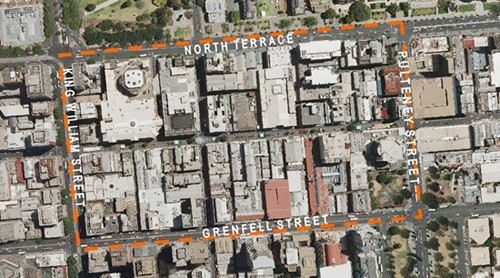 City of Port Adelaide EnfieldDevelopment Act 1993Development Plan Amendment—Corner of Days & Regency Roads, Croydon ParkDraft for Public ConsultationThe City of Port Adelaide Enfield has released the Corner of Days and Regency Roads, Croydon Park Development Plan Amendment (DPA) to amend the Port Adelaide Enfield Development Plan.The DPA proposes to rezone the affected land from a Light Industry Zone to a Suburban Neighbourhood Zone. The new zoning allows for predominantly low and medium density residential development, along with a new shopping centre.The Suburban Neighbourhood Zone will introduce new development policies regarding Desired Character; Housing; Activity Centres and Non-residential uses; Access; Open Space; and Site Contamination. Changes will also be shown on the relevant Development Plan Maps relating to land use zoning, affordable housing, and noise and air emissions.Availability of the DPA DocumentThe DPA is on public consultation from Thursday 14 January 2021 to Friday 12 March 2021. Electronic copies of the DPA are available for public inspection at the Council website www.cityofpae.sa.gov.au/have-your-say, with hard copies on display at the following locations:•	Port Adelaide Enfield Civic Centre, 163 St Vincent St, Port Adelaide•	Enfield Library-Council Office, 1 Kensington Cr, Enfield•	Greenacres Library-Council Office, 2 Fosters Rd, Greenacres•	Parks Library, 46 Trafford Street, Angle Park•	Port Adelaide Library, 2-4 Church Street, Port Adelaide•	Semaphore Library, 14 Semaphore Road, SemaphoreHard copies of the DPA document may be purchased at the Port Adelaide Enfield Civic Centre, 163 St Vincent Street, Port Adelaide for $26.00 each.Written SubmissionsWritten submissions regarding the draft Development Plan Amendment will be accepted by the City of Port Adelaide Enfield until 12 March 2021. Postal submissions should be addressed to:Chief Executive OfficerCity of Port Adelaide EnfieldPO Box 110Port Adelaide SA 5015Email submissions should be sent to consultation@cityofpae.sa.gov.au (using the subject of ‘Corner of Days and Regency Roads, Croydon Park DPA’).Written submissions should clearly indicate if writers wish to speak on their submission at the public meeting.Copies of submissions received will be available for inspection at the Council’s Civic Centre and website from the expiration of the consultation period until the conclusion of the Public Meeting (if held).Public MeetingSubject to any potential social distancing restrictions associated with COVID-19, the public meeting will be held on Tuesday, 23 March at 7pm. The meeting will be held at the Parks Library, at 46 Trafford Street, Angle Park.If social distancing restrictions disallow the holding of a physical meeting, it will be conducted electronically. The details of the electronic meeting will be published on Council’s website, following the conclusion of the public consultation period.Please note that the public meeting will not be held if no written submission indicates a desire to speak at the public meeting.For further information call (08) 8405 6600 or email service@cityofpae.sa.gov.au. Dated: 14 January 2021M. WithersChief Executive OfficerPublic NoticesNational Electricity LawInitiation of Fast Track RuleThe Australian Energy Market Commission (AEMC) gives notice under the National Electricity Law as follows:Under s 95, COAG Energy Council has requested the Implementing a general power system risk review (Ref. ERC0303) proposal. The proposal seeks to implement a general power system risk review. Under s 96A, the AEMC has decided to fast track this proposal.Documents referred to above are available on the AEMC’s website and are available for inspection at the AEMC’s office.Australian Energy Market CommissionLevel 15, 60 Castlereagh StSydney NSW 2000Telephone: (02) 8296 7800www.aemc.gov.auDated: 14 January 2021Unclaimed Moneys Act 1891Register of Unclaimed Moneys held by SA Power Networks for the year ended 2013Notice SubmissionThe South Australian Government Gazette is compiled and published each Thursday. Notices must be submitted before 4 p.m. Tuesday, the week of intended publication.All submissions are formatted per the gazette style and proofs are supplied as soon as possible. Alterations must be returned before 4 p.m. Wednesday.Requests to withdraw submitted notices must be received before 10 a.m. on the day of publication.Gazette notices should be emailed as Word files in the following format:Title—name of the governing Act/RegulationSubtitle—brief description of the noticeA structured body of textDate of authorisationName, position, and government department/organisation of the person authorising the noticePlease provide the following information in your email:Date of intended publicationContact details of at least two people responsible for the notice contentName of the person and organisation to be charged for the publication (Local Council and Public notices)Request for a quote, if requiredPurchase order, if requiredEmail:	governmentgazettesa@sa.gov.auPhone:	(08) 7109 7760Website:	www.governmentgazette.sa.gov.auAll instruments appearing in this gazette are to be considered official, and obeyed as suchPrinted and published weekly by authority of S. Smith, Government Printer, South Australia$7.85 per issue (plus postage), $395.00 per annual subscription—GST inclusiveOnline publications: www.governmentgazette.sa.gov.au Address of PremisesAllotment SectionCertificate of TitleVolume/Folio12 Thelma Street, Payneham SA 5070Allotment 90 Deposited Plan 3559 Hundred of AdelaideCT 5378/522NameCityAmount $Cheque No.DateA B & P N EVANSMUNDULLA90.007715614.9.2013A FURNERANDAMOOKA140.0075552321.1.2013A J CURTISBEETALOO140.0077609125.11.2013A J LOCKBACK VALLEY140.0075645322.1.2013A P ANDERSON ILFRACOOBE P/LWEST LAKES90.0075729024.1.2013A.G.OCONNORS PROPRIETRY LIMITEDWHYALLA PLAYFORD90.0076481620.2.2013AARON BENJAMAN REWCASTLEKINGSCOTE140.0075454615.1.2013AARON BOEHMWAIKERIE140.0077607825.11.2013AARON BRUMBYBOATSWAIN POINT185.0077778518.12.2013AARON JOHN HUGHESJAMESTOWN370.007592856.2.2013AARON WOOLLATTWHYALLA NORRIE90.0076403518.2.2013ACCOMODATION AND PROPERTY SERVICESADELAIDE185.0077778718.12.2013ACN 161094748 PTY LTDFINNISS90.0077360127.9.2013ADAM COULTERWHYALLA STUART90.0076251915.2.2013ADAM HUGHESMOUNT TORRENS90.0077279324.9.2013ADAM O’DINEMOUNT GAMBIER EAST90.007715644.9.2013ADELAIDE HILLS COUNCILSUMMERTOWN360.0077279524.9.2013ADELE STOAKESFORRESTON90.0077502625.10.2013ADOLF VON ISLAMCLAPHAM325.007683646.5.2013ADOLF VON ISLAMCLAPHAM50.007707045.8.2013ADRIENNE CLARKMOUNT COMPASS185.0077279924.9.2013AGILE PTY LTDADELAIDE185.0075812731.1.2013AGNES WESTBROOKWHYALLA90.0076108614.2.2013ALAN K MANNMENINGIE185.0076549928.2.2013ALAN SINCLAIRBELAIR185.0077609725.11.2013ALAN TITLEYWHYALLA90.0076109814.2.2013ALEX & BILLIE TARATAMAWSON LAKES300.007744792.10.2013ALEX FOORDWHYALLA90.0076110514.2.2013ALEXANDER CLENDONGOOLWA90.0077361327.9.2013ALEXANDRA BEECHING-MARSHALLKARKOO185.0076854015.5.2013ALFRED KEVIN SHULTZEEDILLILIE185.0077503325.10.2013ALIMADAT RIZAYEERENMARK140.0077780318.12.2013ALISON BUCKPARNDANA185.0077361727.9.2013ALISON DARANITOOPERANG185.0077281224.9.2013ALISON WOLFSONECHUNGA185.0075455515.1.2013ALLAN SANDERSONWHYALLA NORRIE90.0076405618.2.2013ALLAN SPICLINHAWKER370.0075455815.1.2013ALLAN SPICLINHAWKER185.0076483020.2.2013ALLAN WALFORDWHYALLA90.0076111214.2.2013ALLIN HODSONGOOLWA185.0077281524.9.2013ALPHONSUS SALTERDUBLIN90.0075725924.1.2013AMANDA HOLDENCOOLTONG140.0077611425.11.2013AMANDA KLAASSENINMAN VALLEY140.0075647222.1.2013AMBERSUN ALPACA PTY LTD T/AMOUNT COMPASS185.0077281824.9.2013AMELIA ROGERSWHYALLA STUART90.0076406018.2.2013ANCY JOHNKINGSTON S.E.370.0077504025.10.2013ANDREA MARSLAND-SMITHPORT ELLIOT185.0077363327.9.2013ANDREW CAVALLITUSMORE90.0077504525.10.2013ANDREW DAVISMORPHETT VALE140.0077781818.12.2013ANDREW DUGGINPORT LINCOLN370.0076550928.2.2013ANDREW DUGGINPORT LINCOLN90.0077113830.8.2013ANDREW HAMILTONMARKS LANDING185.0077613125.11.2013ANDREW HAMILTONLUCINDALE90.0077781918.12.2013ANDREW HOWARDTOWITTA140.0075815631.1.2013ANDREW JENSENPARAWA90.007715954.9.2013ANDREW JENSENPARAWA90.0077504625.10.2013ANDREW JOHN GRIFFITHSAVON90.0075726524.1.2013ANDREW KUCHELMIL LEL90.007715884.9.2013ANDREW NORMAN JOHNSTONMOUNT GAMBIER90.007715984.9.2013ANDREW OXFORDWHYALLA STUART90.0076257115.2.2013ANDREW PETHERBIRDGENANGKITA185.0077283824.9.2013Andrew PolkinghorneSheidow Park50.0076902520.5.2013ANDREW SEMLERKEITH140.0077456010.10.2013ANDREW TOWNESWHYALLA STUART90.0076257015.2.2013ANDRINA WRIGHTHARDWICKE BAY90.0077505225.10.2013ANDY’S COMMUNITY SHEDKINGSTON S.E.370.0077505325.10.2013ANGELA CABONEWHYALLA STUART90.0076257715.2.2013ANGELA CROKERMILLSWOOD140.0077614125.11.2013ANGELA MERL DOUDLEPORT LINCOLN185.0076854615.5.2013ANGIE SPARROWKINGSTON S.E.370.0077782518.12.2013ANITA MANSFIELDMOUNT TORRENS90.0077284424.9.2013ANITA SMITHAVON90.0075727724.1.2013ANITA WILLISSPALDING185.0075816231.1.2013ANN OLLERACECOURSE BAY90.0077506625.10.2013ANNE PENGILLYWHYALLA185.0076407318.2.2013ANNE SCHAPELVALLEY VIEW140.0077614825.11.2013ANNEMARIE & PETER SCHULZKALYAN90.0075816731.1.2013ANNEMARIE SCHULZKALYAN90.0075816831.1.2013ANNETTE STARKEWANILLA90.0077114230.8.2013ANNIES LANE QUELLTALERMINTARO140.0075801729.1.2013ANTHONY BOBRIDGEONE TREE HILL90.0077616025.11.2013ANTHONY DOUDLEMOUNT HOPE185.0076855315.5.2013ANTHONY HASTINGSHINDMARSH VALLEY185.0077364427.9.2013ANTHONY HAYBALLMARINO185.0075817331.1.2013ANTHONY LILLECRAPPAUBURN90.0077616425.11.2013ANTHONY MITCHELLWHYALLA STUART90.0076407918.2.2013ANTHONY O’CONNELLSNOWTOWN90.0077783618.12.2013ANTHONY PURSERNORTH ADELAIDE140.0077615825.11.2013ANTHONY RICEFINNISS90.0077364527.9.2013ANTHONY RUTHRACECOURSE BAY90.0077506925.10.2013ANTONIO TSIKMISRENMARK140.0077616725.11.2013ANTONY KLEMMHINDMARSH VALLEY140.0077364727.9.2013ANTONY TURNERAUBURN90.0077616825.11.2013APPELBEE REYNOLDS PTY LTDMCLAREN FLAT140.0077285624.9.2013APPELBEE REYNOLDS PTY LTDMCLAREN FLAT45.0077498521.10.2013ARRON BROUGHANWHYALLA NORRIE185.0076022511.2.2013ARTHUR COULTHARDHAWKER185.0076485520.2.2013ARTHUR THOMPSONDUBLIN90.0075729424.1.2013ASHLEE REICHENBACHTOOPERANG90.0077365727.9.2013ASHLEY DENDUNNENWHYALLA NORRIE140.0076753924.4.2013ASHLIE MASONWHYALLA PLAYFORD140.0076754024.4.2013ASIT INVESTMENTS PTY LTDTOOPERANG185.0077365827.9.2013ATHANASIOS STAMOULISGOLDEN GROVE90.007716214.9.2013AUSMELT LTD (8293)OUTOTEC SE ASIADANDENONG140.0076754424.4.2013AUSSIE BROADBAND PTY LTDKESWICK185.0075817831.1.2013AUST VOL COAST GUARD SA GRPMYPONGA185.0075557521.1.2013AUSTRALIAN RAIL TRACK CORPVERDUN185.0077285924.9.2013AVON ART & CRAFT GUILD INC.AVON90.0075730224.1.2013AVON DISTRICT HALLAVON90.0075730324.1.2013AWB GRAINFLOW PTY LTDMELBOURNE370.0076023611.2.2013AZTEC SERVICES PTY LTDWESTBOURNE PARK185.0075651122.1.2013B H MARTINMOUNT COMPASS185.0077287324.9.2013B MORGANCOULTA370.0075378914.1.2013BARBARA GROFFENWOODSIDE90.0075376114.1.2013BARBARA LLOYDENFIELD185.0077784618.12.2013BARBARA SCHENSCHERINMAN VALLEY140.0075651322.1.2013BARRY HEARLSWAN REACH185.0077619325.11.2013BEAUEN DYSONLUCINDALE185.0077508025.10.2013BEBE INVESTMENTS PTY LTDHILLARYS140.0076755424.4.2013BELINDA NEWLYNEIGHT MILE CREEK90.0077508225.10.2013BELINDA SMITHSEAFORD RISE185.0077366927.9.2013BELINDA SPARROWMCLAREN FLAT90.0077469911.10.2013BELTANA PROGRESS ASSOCIATIONBELTANA140.0077017725.6.2013BEN ORDWAYWHYALLA90.0076262715.2.2013BEN WARDSTREAKY BAY370.0075819931.1.2013BENITA RUSSELLEVERARD CENTRAL140.0075819731.1.2013BENJAMIN MCLEANALDINGA BEACH90.0077470111.10.2013BERNARD BURKECADELL140.0077621025.11.2013BETH WALTONCLARE185.0075820531.1.2013BILL WELLINGSOUTH BRIGHTON25.0076395618.2.2013BILL WELLINGSOMERTON PARK100.0076993412.6.2013BILLIE JO ANDERSONWHYALLA NORRIE185.0076120814.2.2013BM & GA GORHAMKEITH280.0077457310.10.2013BM DC DP & SK FELSPORT AUGUSTA185.0076487220.2.2013BMS AG & CONSTRUCTIONSEPPELTSFIELD90.0076756924.4.2013BOAR"S ROCK PTY LTDWAIKERIE140.0077622325.11.2013BOBAN JOKICADELAIDE90.0075379014.1.2013BOOBOROWIE PRIMARY SCHOOLADELAIDE180.0075379214.1.2013BP, PG & SL AGARSMURLONG370.007658556.3.2013BRAHIM ELMAWEYKORUNYE140.0076026111.2.2013BRANDON CLARIDGEMILE END140.007664074.4.2013BRAY INVESTMENTS PTY LTD(SUPERANNUWHYALLA90.0076122014.2.2013BRENDA CAMERONMARRABEL370.0075652922.1.2013BRENDA STOCKPORT NEILL185.0075821931.1.2013BRENT ATKINSONWHYALLA NORRIE185.0076552828.2.2013BRENT LINDEBACKWHYALLA STUART370.0076411918.2.2013BRENTON JORDONBANKSIA PARK45.0076907222.5.2013BRENTON SMITHFINNISS90.0077368127.9.2013BRETT DUNCANHENDON100.007707145.8.2013BRETT HAYLOCKWHYALLA185.0076122314.2.2013BRETT JANOWSKIHINDMARSH TIERS185.0077368227.9.2013BRIAN BENTICKYUNDI90.007716484.9.2013BRIAN BENTICKYUNDI185.0077288624.9.2013BRIAN BURNETTWAIKERIE140.0077623825.11.2013BRIAN FOULKESWHYALLA90.0076123214.2.2013BRIAN GRIFFITHSBUTE370.0075462715.1.2013BRIAN GROSSMANPARA HILLS WEST90.0077624725.11.2013BRIAN HOLLANDWHYALLA PLAYFORD140.0076757924.4.2013BRIAN LAIDLERONKAPARINGA HILLS90.0075559721.1.2013BRIAN LAKEHOPE VALLEY100.007659058.3.2013BRIAN MCKELLARTINTINARA185.0075823331.1.2013BRIAN MOGRIDGEWHYALLA NORRIE185.0076553028.2.2013BRIAN RICHTERWHYALLA NORRIE185.0076266315.2.2013BRIAN SKELTONWHYALLA NORRIE185.0075823531.1.2013BRIAN WALSHANGASTON90.0077470611.10.2013BRIAN WHITEMAN TRUSTEE FOR BJ WHITPORT LINCOLN370.0076122814.2.2013BRONWYN FULLERPORT AUGUSTA90.0077625225.11.2013BROOKE EDMONDSPORT NEILL185.0075823931.1.2013BROOKE SHERRENWHYALLA NORRIE185.0076027811.2.2013BRUCE ALAN ROYNILDOTTIE185.0077625625.11.2013BRUCE CHUDLEIGHWHYALLA NORRIE90.0076412818.2.2013BRYSON TROWBRIDGERUDALL740.007658576.3.2013BUNIN PROPRIETORSCAREW90.007716574.9.2013C COOTESSPALDING280.0077116530.8.2013C DASHORSTCOFFIN BAY185.0075654622.1.2013C E HIERKYANCUTTA370.0075802129.1.2013CAA-WHYALLAADELAIDE90.0076125014.2.2013CALLIE HERBERTWHYALLA STUART90.0076413118.2.2013CANDETTI CATTLE COKESWICK90.0075735924.1.2013CAPEWATTLE ENTERPRISESMIDDLE RIVER370.0075825031.1.2013CAPEWATTLE ENTERPRISESMIDDLE RIVER370.0077369627.9.2013CARA NIELSENGREENOCK90.0076758624.4.2013CARLY WILSONWHYALLA NORRIE90.0076268115.2.2013CARMEN RAYNERMOUNT DUTTON BAY185.0075654322.1.2013CAROL HANELGREENOCK90.0076759024.4.2013CAROL PINKNURIOOTPA90.0076758724.4.2013CAROLYN PASSMORESTIRLING140.0075466115.1.2013CAROLYN PONSANAEUDUNDA90.0076029111.2.2013CAROLYNE SHIPMANWHYALLA STUART90.0076268915.2.2013CARRIE ROWLANDSWHYALLA NORRIE90.0076269015.2.2013CASEY BOYCEPALLAMANA140.007593846.2.2013CASIE CROFTSMOE370.0076413818.2.2013CASSANDRA SCHRODERWHYALLA NORRIE185.0076029211.2.2013CATE RODDAWHYALLA90.0076126614.2.2013CATHERINE BARTHOLOMEAUSCAPE BORDA185.0075466415.1.2013CATHERINE BIRDKEITH140.0077458410.10.2013CATHERINE MARTINRENMARK SOUTH140.0077628025.11.2013CATHERINE TELFERNORWOOD140.0077627925.11.2013CATHY & BRENDAN LESKEWOODSIDE90.0075562221.1.2013CAVILL POWER PRODUCTS PTY LTDWHYALLA370.0076414418.2.2013CFS-ASHBOURNEADELAIDE185.0077370427.9.2013CH & MS HAMPELMURRAY BRIDGE370.007664244.4.2013CHAD FEALYUNDI90.007716764.9.2013CHARLES ALDRIDGEHAWKER185.0076490420.2.2013CHARLES B T ASHBYCOONALPYN185.0075826631.1.2013CHARLES SAVAGEMALVERN140.0077628725.11.2013CHERIE SIEGMANNWHYALLA90.0076128214.2.2013CHERRITA PASTORAL PTY LTDKINGSTON S.E.90.0076859815.5.2013CHERYL HOLDENCOOLTONG140.0077629025.11.2013CHERYLE KAPETANAKISWHYALLA NORRIE185.0076030011.2.2013CHIP GREENWOODROBERTSTOWN90.0077788918.12.2013Chloe LuterBlackwood1 600.0077594411.11.2013CHRIS EVANS TRANSPORTOLD CALPERUM185.0077631225.11.2013CHRIS STEWARTWHYALLA STUART90.0076272815.2.2013CHRIS TAYLORPORT NOARLUNGA SOUTH90.0076859915.5.2013CHRISSY CRAWFORDWANILLA185.0075655522.1.2013CHRISTIAN LANGEROSE PARK140.0075383614.1.2013CHRISTINA DOWAIKERIE140.0077629925.11.2013CHRISTINE BARSBYWHYALLA90.0076129114.2.2013CHRISTINE DEWSONCOWELL140.0075383914.1.2013CHRISTINE PAECHPALMER370.007594026.2.2013CHRISTINE ROBERTSCLARE140.0075383714.1.2013CHRISTINE WATTSROBE185.0077789118.12.2013CHRISTOPHER & CHERIE DAVISINGLEWOOD140.007668949.4.2013CHRISTOPHER BIRCHWHYALLA NORRIE90.0076490920.2.2013CHRISTOPHER CAMARDAWHYALLA PLAYFORD140.0076761024.4.2013CHRISTOPHER ERIC DOOLANFINNISS90.0077371627.9.2013CHRISTOPHER HOLBOURNSTIRLING90.0077058426.7.2013CHRISTOPHER MADDENKINGSCOTE140.0077629725.11.2013CHRISTOPHER PAGEWHYALLA90.0076129514.2.2013CHRISTY NORDINNAIN90.0076759724.4.2013CINDY DEVROOMEWAIKERIE185.0077790418.12.2013CINDY DYERGLENBURNIE90.007716894.9.2013CINDY THOMASWHYALLA JENKINS185.0076031711.2.2013CITY OF PORT LINCOLNPORT LINCOLN140.0075738724.1.2013CLEARVIEW POINTMOUNT HOPE90.0077791018.12.2013CLINT BUSSENSCHUTTSANDALWOOD185.007594186.2.2013CLYDE SHAWPORT AUGUSTA185.007594196.2.2013COLIN JONES SMITHSPALDING90.0075386114.1.2013COLIN WEETRAELIZABETH WEST90.0076274315.2.2013COLLEEN KAROUSSISWHYALLA STUART90.0076274615.2.2013COMPORT PROPERTIES P/LPORT ADELAIDE370.0075802329.1.2013CON KASSOPISMALVERN360.007776669.12.2013CONMURRA PASTORALLUCINDALE185.0077513225.10.2013CONNECTMELBOURNE273.1076987111.6.2013CONNIE TANSHEIDOW PARK90.007695303.6.2013CONSTAS BROTHERSCOOLTONG420.0077633025.11.2013CONSTELLATION WINES AUSTRALIA LTDCLARE185.0075829931.1.2013COREY WILLIAMSTOWITTA140.0075830231.1.2013COSTELLO HOLDINGSCOOMBE90.0075830331.1.2013COURTABIE PASTORAL CO PTY LTDMOUNT WEDGE140.0076033811.2.2013COURTNEY WILLOUGHBYGOLDEN HEIGHTS140.0077633525.11.2013CRAIG BOULTMOUNT GAMBIER90.007717034.9.2013CRAIG HOWARDWHYALLA STUART75.007659088.3.2013CRAIG JAMESNOARLUNGA CENTRE175.007667799.4.2013CULLEN CONSTRUCTION SERVICESWHYALLA STUART370.0076417418.2.2013D BEHNRIVERTON370.0076036811.2.2013D H HAUSLERJULIA90.0076927623.5.2013D STEPHENSNORTH ADELAIDE370.0075838731.1.2013D STEPHENSNORTH ADELAIDE370.007702983.7.2013D STEPHENSNORTH ADELAIDE370.0077377527.9.2013D VISNJICWHYALLA90.0076423618.2.2013D W JEISMANWILLUNGA185.0075572121.1.2013D W KAYINMAN VALLEY140.0075664622.1.2013DAKOTA PASTORAL PTY LTDWHYALLA STUART90.0076417518.2.2013DAKR CONSOLIDATED PTY LTDMYLOR90.007717094.9.2013DAMIEN HIGGINSMORPHETT VALE90.0077793018.12.2013DANE HORRIGANWHYALLA NORRIE185.0076034711.2.2013DANIEL HENDERSONFINNISS90.0077373427.9.2013DANIEL MOLLERBURRA90.0075740524.1.2013DANIEL SMITHWHYALLA STUART90.0076418418.2.2013DANIEL TABAKAMOUNT COMPASS185.0077294724.9.2013DANIELLE RIORDANSHEIDOW PARK90.007695333.6.2013DANIELLE ROSENBERGALDINGA BEACH90.0077472011.10.2013DANNY CHRISTIEWHYALLA STUART90.0076418918.2.2013DANNY IAN PENNAWELLINGTON140.0077634825.11.2013DAPHNE FINCHCOROMANDEL EAST90.0075567221.1.2013DARLY NICOLVIRGINIA90.007717124.9.2013DARREN FARLEYKANMANTOO140.0075567521.1.2013DARREN GRAETZWHYALLA NORRIE185.0076135914.2.2013DARREN JOHN GOULLETCARRIETON185.0076492720.2.2013DARREN MIDGLEYMOUNT COMPASS185.0077295024.9.2013DARRYL BERGINWHYALLA NORRIE185.0076136014.2.2013DARRYL BRAUNDHINDMARSH VALLEY185.0077373927.9.2013DARRYL COTTEREVANSTON100.007707205.8.2013DARRYL WHITEPROSPECT185.0077635625.11.2013DARYL HEAYSMANWHYALLA NORRIE90.0076279115.2.2013DARYL WILSONWAIKERIE140.0077636125.11.2013DARYOUSH BEAYATWHYALLA NORRIE140.0076763524.4.2013DAVID BYLESPORT LINCOLN90.0077118430.8.2013DAVID CHARLES + B M KENTKATANNING280.0075472015.1.2013DAVID CLAYTONWATTLE PARK90.0077017925.6.2013DAVID COULTHARDWOODSIDE90.0075472315.1.2013DAVID ECKERTASHVILLE185.0075833631.1.2013DAVID FREEMAN & SONWHYALLA NORRIE90.0077017825.6.2013DAVID GERMEINCURRAMULKA185.0075471815.1.2013DAVID HENDERROBE185.0077794118.12.2013DAVID HIRSCHAUSENLOUTH BAY90.007717324.9.2013DAVID HOLTNORTH PLYMPTON225.007724916.9.2013DAVID KEATLEYAPPILA185.007594606.2.2013DAVID KRETSCHMERMOUNT TORRENS90.0077296724.9.2013DAVID LITTLESWAN REACH185.0077637125.11.2013DAVID MARKUSNEWTON90.0077588511.11.2013DAVID MURDOCKWHYALLA90.0076136814.2.2013DAVID NOBLETTHARDWICKE BAY90.0077516025.10.2013DAVID POUNSETTTRURO185.0075832831.1.2013DAVID PRINCEWOODSIDE140.0075569121.1.2013DAVID SHEPHARDJAMESTOWN90.0076493520.2.2013DAVID STUCHLIKWHYALLA90.0076136714.2.2013DAVID TROWBRIDGERUDALL370.007658616.3.2013DAVID WADEWHYALLA185.0076137514.2.2013DAVID WHITEWHYALLA PLAYFORD370.0076136514.2.2013DAVID WHITWORTHINGLE FARM90.0077516225.10.2013DAWN BIRKETTGOOLWA90.0077375127.9.2013DEAN TUENDEMANNPARADISE25.007707225.8.2013DEBBIE JUSTERNANGKITA185.0077297024.9.2013DEBBIE UPTONMIRANDA90.0077639225.11.2013DEBORAH CAREYPARNDANA140.0077639525.11.2013DEBORAH CHARITYGAWLER EAST140.007664404.4.2013DEBORAH CONNORSMURNINNIE BEACH185.0076420918.2.2013DEBORAH HURISHLIPSON140.0075834631.1.2013DEBRA BAKERMOUNT GAMBIER90.007717444.9.2013DEBRA COBBYWINGFIELD90.007717434.9.2013DEBRA GARNERPORT LINCOLN370.0075569621.1.2013DEBRA JONESROBE185.0077797018.12.2013DEBRA NORTONWHYALLA185.0076283515.2.2013DEBRA PEMBERTONDEEP CREEK90.0077018025.6.2013DEDRE MCKENZIEHAWKER185.0076494220.2.2013DELL WERCHONMILLICENT185.0077639825.11.2013DENISE ROWETTBORDERTOWN90.007717504.9.2013DENISE WALDINGWAIKERIE90.0075662522.1.2013DENNIS ABRAHANWHYALLA STUART90.0076421418.2.2013DENNIS WINTERFOX90.0077797818.12.2013DEPT OF EDUCATION & CHILD DEVELOPMEWHYALLA NORRIE185.0076284615.2.2013DEPT FOR ENVIRONMENT & HERITAGEADELAIDE370.0075474615.1.2013DEPT FOR TRANSPORT ENERGY & INFRAWILLOUGHBY370.0075474515.1.2013DEPT FOR ENVIROMENT & HERITAGEMARION BAY185.0077798118.12.2013DEPT MANUFACTURING, INNOVATIONBRUKUNGA370.0075744224.1.2013DEPT OF JUSTICEPROSPECT HILL140.0077297724.9.2013DEPT OF JUSTICEYUNDI185.0077297824.9.2013DEPT OF JUSTICEPROSPECT HILL45.0077498921.10.2013DEPT OF JUSTICEFORRESTON90.0077517325.10.2013DEREK LAWSONLYNDOCH90.0077640925.11.2013DERYCK DAVEYKADINA185.0075475115.1.2013DES LOCKWOODNORMANVILLE90.0075662822.1.2013DEVONTON TRUSTMENINGIE185.0075836231.1.2013DH & BA & AD & SA MICHAELMORELANGHORNE CREEK185.0077517625.10.2013DIANE OAKLEYMOUNT COMPASS185.0077298124.9.2013DIETER MOLLERWHYALLA NORRIE185.0076285315.2.2013DION COLLETTPOONINDIE90.007717664.9.2013DJ & CE KUCHELBORDERTOWN370.0076422018.2.2013DJ, JM, RJ & S MICHAELHAWKER185.0076495320.2.2013DON WILLIAMSEVANSTON PARK185.0077643025.11.2013DONNA STANTONNANGKITA185.0077298824.9.2013DOROTHY PATRICIA GORDONRENMARK SOUTH140.0077643125.11.2013DOROTHY WHITTINGTONHAWKER185.0076496520.2.2013DOT STEPHENSWHYALLA STUART90.0076286215.2.2013DOUGLAS ANTHONY CHILDSMOUNT GAMBIER90.007717804.9.2013DOUGLAS TURNERGREENOCK90.0076768324.4.2013DRAGI STEVANOVICSALISBURY NORTH25.007702503.7.2013DUNCAN GORDONADELAIDE90.0077299724.9.2013DUTTON PARK TRUSTWANILLA90.0077120330.8.2013DWAYNE MITCHELLWHYALLA STUART90.0076423718.2.2013E BONDSTRATHALBYN185.0077299824.9.2013E M MOSEYROBERTSTOWN370.0076043311.2.2013EARL BANNIGANSWAN REACH185.0077644325.11.2013EBONY SHERRIFFMINLATON90.0075746624.1.2013EDWARD CHARLES READEMANOORA185.0076041211.2.2013EDWARD DANHERGOULD CREEK90.007717844.9.2013EFRIM PORTNOFFGOLDEN GROVE90.007717854.9.2013EILEEN LOCKWOODWHYALLA STUART90.0076424418.2.2013ELAINE BRAYMARKS LANDING185.0077645325.11.2013ELECTRANET PTY LIMITEDMONASH90.0077300424.9.2013ELENI VAILASWHYALLA90.0076287615.2.2013ELIJAH WHALEBROMPTON140.0077645425.11.2013ELIMATTA NOMINEES PTY LTDWALKER FLAT90.0075839431.1.2013ELIZABETH FLANAGANGLENELG EAST185.0077645925.11.2013ELIZABETH GURNERVERDUN185.0077300824.9.2013ELIZABETH INGLISKINGSCOTE370.0075478515.1.2013ELIZABETH INGLISKINGSCOTE140.0077645625.11.2013ELIZABETH LEEONE TREE HILL90.007717874.9.2013ELIZABETH STEWARTNAIRNE140.0077300924.9.2013ELIZABETH STEWARTNAIRNE45.0077499021.10.2013ELKE SMOLLEWILLASTON140.0076042811.2.2013ELLA URQUHARTWHYALLA STUART90.0076288215.2.2013ELLEN MINGEECHUNGA140.0075478915.1.2013ELLIE KOEHLERSEPPELTSFIELD90.0077378027.9.2013EMILY HARTYHAMPSTEAD GARDENS90.0077519825.10.2013EMILY RICHARDSWOODSIDE90.0075573521.1.2013EMMA JACKSONCAMPBELLTOWN90.0075479215.1.2013ERIN CHAPLINTANUNDA90.0076770024.4.2013ESTATE OF FAY BARBERWHYALLA NORRIE90.0076425418.2.2013ESTATE OF ROBERTO DAMIANIFITZGERALD BAY140.0075747624.1.2013ESTHER NJUTHIBROADVIEW90.0075479615.1.2013ETHAN BRYANWHYALLA NORRIE185.0076147014.2.2013EVELYN YENDALLWHYALLA NORRIE185.0076147214.2.2013EVEREST INVESTMENTS P/LMITCHAM SHOPPING CENTRE185.0075666022.1.2013F PRESTEPINOROSSLYN PARK300.0077058826.7.2013FAIRWEN NOMINEESNORWOOD370.007703003.7.2013FELICITY HEESAKKERSMOUNT GAMBIER90.007717954.9.2013FELICITY MCCONAGHYGUMERACHA90.0077302224.9.2013FELISA SHIELDSRENMARK140.0077648025.11.2013FIKSITECHUNGA90.007717974.9.2013FINLEY WALSHMOUNT BARKER25.007776509.12.2013FINNISS RIVER AUSTRALIA PTY LTDFINNISS270.0077378927.9.2013FIONA SORELLMOUNT TORRENS90.0077302524.9.2013FIONA SORELLMOUNT TORRENS185.0077648525.11.2013FLAGSTAFF PIGGERY MANAGEMENT PTY LSHEA-OAK LOG185.007664624.4.2013FLEURIEU EDUCATION FOR DOGS & OWNEMOUNT COMPASS185.0077302624.9.2013FLEURIEU PONY CLUB INCYANKALILLA90.0075666622.1.2013FLEURIEU VINTNERS PTY LTDFINNISS90.0077379727.9.2013FLEURIEU VINTNERS PTY LTDFINNISS90.0077379927.9.2013FOSTER’S WINE ESTATES LTDPOLISH HILL RIVER185.0075842131.1.2013FRANCEIN GRELOARWHYALLA STUART90.0076426318.2.2013FRANK GUYERBACKY POINT140.0075748424.1.2013FRANK MOSEYNGAPALA90.0075842331.1.2013FRANK MOSEYEUDUNDA90.0076044111.2.2013FREDRICK BICEGLADSTONE140.007595466.2.2013FUSSY DOGSWHYALLA NORRIE185.0076148614.2.2013G & J MAGININGLE FARM300.0077093113.8.2013G C & S G GRIVELLWELLINGTON90.007718184.9.2013G D & D C OAKLEYWILLUNGA185.0075576821.1.2013G H SHARPE + CONOVAR GARDENS90.007718314.9.2013G H SHARPE + CONOVAR GARDENS185.0077305724.9.2013G MORPHETTWALLAROO PLAIN370.007595726.2.2013G T CHEFFIRSBROUGHTON RIVER VALLEY185.0075847831.1.2013G TREZISECUMMINS370.0075542217.1.2013G WEBERBROOKLYN PARK25.0077278524.9.2013GARRY HOYNESWAIKERIE185.0077802818.12.2013GARRY WHARTONWAIKERIE185.0077802918.12.2013GARY ALLPORTWHYALLA STUART90.0076292115.2.2013GARY DAWEMENINGIE185.0076558028.2.2013GARY FIELDMORPHETT VALE90.0077018125.6.2013GARY PALADINISTANSBURY90.0075749224.1.2013GARY TIDBURYWHYALLA STUART90.0076428018.2.2013GAVAN AND KARIN FOXBACK VALLEY185.0075667322.1.2013GAVIN PARKERKINGSTON S.E.90.0076867315.5.2013GAYLE MARSHALLLOWBANK140.0077650925.11.2013GC & SG GRIVELLWELLINGTON185.007664674.4.2013GEOFFREY EASTONCLARENDON90.0075577221.1.2013GEOFFREY KEWBRIGHTON90.0075750124.1.2013GEOFFREY SLUGGETTGURRA GURRA185.0077651525.11.2013GEOFFREY WEBBWHYALLA NORRIE185.0076293615.2.2013GEOFFRY FUSSAGERY185.0075482515.1.2013GEORGE GREIGWHYALLA NORRIE185.0076046211.2.2013GEORGE MCTOUSMITHFIELD PLAINS25.0076396918.2.2013GEORGE MIHALOPOULOSWAIKERIE280.0077651825.11.2013GEORGINA HANNAFORDKINGSCOTE370.007703033.7.2013GEORGINA HANNAFORDKINGSCOTE370.0077382127.9.2013GEORGINA SMOLDERSMURRAY BRIDGE90.007718234.9.2013GERALDINE MILHAMGOLDEN GROVE VILLAGE90.007718284.9.2013GERRI JOHNSONHINDMARSH ISLAND90.0075668222.1.2013GIL GRICKOOLYWURTIE185.0075483115.1.2013GILBERT DEAN FATCHENWHYALLA NORRIE185.0076151614.2.2013GILLIAN WESTHORPMOUNT TORRENS90.0077305824.9.2013GINA BERTOLISSIWHYALLA NORRIE90.0076295115.2.2013GIUSEPPE PESCITORECAMPBELLTOWN90.0075483315.1.2013GJ GARDNER HOMESNEWTON90.0077589011.11.2013GLEN KENTSTRATHALBYN90.0077382527.9.2013GLEN LAMBERTWILLASTON90.0076773524.4.2013GLEN RYNERVICTOR HARBOR185.0077306524.9.2013GLENBURNIE PRIMARY SCHOOLADELAIDE90.007718344.9.2013GLENDA RUTH ROBERTSALDINGA BEACH140.0077652825.11.2013GLENN VAN DER LENDEGREENOCK90.0076773624.4.2013GLENSTRAE PASTORAL COMPANYKEITH140.0077461210.10.2013GLORIA CAPOLONGOSTANSBURY90.0075751724.1.2013GOMERSAL WINES PTY LTDLYNDOCH185.0075578121.1.2013GORDON BROWNEHEATHFIELD90.007718404.9.2013GORDON BROWNEHEATHFIELD185.0077306724.9.2013GORDON THOMAS WARNERKARATTA140.0077654125.11.2013GRAEME S CHARLTONPORT LINCOLN90.0077804618.12.2013GRAHAM HEINRICHKINGSTON S.E.90.0075579221.1.2013GRAHAM PERRETTYUNDI185.0077307224.9.2013GRAHAM PORTISYAHL90.007718444.9.2013GRAHAM REEDRHODES90.0077523325.10.2013GRAHAM WARBURTONSEACLIFF90.007718434.9.2013GRANT SEMMLERBANKSIA PARK45.0076912822.5.2013GRATHIANA D’ANDREACAMPBELLTOWN90.0075484715.1.2013GREG & CAROLINE BERLINGERIPARREARRA90.0077123230.8.2013GREG HAYESGREENOCK90.0076775724.4.2013GREG WHITELOBETHAL90.0075580721.1.2013GREGORY ARCHIE WENHAMKUITPO140.0077307624.9.2013GREGORY BLACKNORMANVILLE90.0075670622.1.2013GREGORY HALSECHANDLERS HILL90.0075580121.1.2013GREGORY HENDERSONSECOND VALLEY90.0077018225.6.2013GRIFFIN WEBERBROOKLYN PARK25.007725036.9.2013GU TOPALCOOLTONG140.0077657425.11.2013GUISSEPINA LOVICHROSTREVOR90.0075485315.1.2013GWA NORTHWHYALLA STUART370.0076430418.2.2013GWENDA HAMLYNPARAWA90.0075752824.1.2013H & J MOSS & RUSSELLGREENOCK90.0076776324.4.2013H HUGHESPROSPECT HILL140.0077124330.8.2013HADYN COCKBUTE185.0075486115.1.2013HAMISH KENNEDYPARNDANA140.0077657725.11.2013HAMISH MYLESGREENOCK90.0076776524.4.2013HAMISH NAIRNHAHNDORF185.0077384627.9.2013HARALD MOWBRAYNANGKITA185.0077308024.9.2013HAWKER AREA SCHOOLADELAIDE370.0075487215.1.2013HAYLEY ASSALHUMBUG SCRUB90.007718684.9.2013HAYLEY DOOLINPORT WAKEFIELD185.0075753324.1.2013HAYLEY MARLEY DUNCANSWAN REACH185.0077658225.11.2013HEALTH SOLUTIONS MEDIINDIEFLAGSTAFF HILL185.0077308424.9.2013HEATH TAYLORWHYALLA NORRIE185.0076298515.2.2013HEIDI STEINMOUNT TORRENS90.0077308824.9.2013Helen FettkePort Augusta9.007725819.9.2013HELEN HENSONWHYALLA NORRIE185.0076156914.2.2013HELEN MCDONNELLPOINT PASS140.0076050311.2.2013HERMITAGE TENNIS CLUBST AGNES45.0076913322.5.2013HUGH MARTINMYPONGA185.0075582421.1.2013I R BIGNELLMUNDULLA90.007718924.9.2013IAN ARTHUR WHITEPORT ADELAIDE185.0075582521.1.2013IAN DREWITTWHYALLA PLAYFORD140.0076778224.4.2013IAN HILLPARAFIELD GARDENS25.007667889.4.2013IAN POULTONBORDERTOWN90.007718884.9.2013IAN POWELLQUORN185.007596256.2.2013IAN USHERGREENOCK90.0076778524.4.2013IAN WRIGHTTWO WELLS90.007718894.9.2013IAN WRIGHTTWO WELLS185.0077310324.9.2013ILIAS MATANEMORPHETT VALE90.0077808218.12.2013IRENE SANDSNORTH PLYMPTON90.0077475011.10.2013IRENE TREDREAMILE END140.007664954.4.2013IRIS LOWEWHYALLA NORRIE185.0076051711.2.2013IVAN CARPENTERMANOORA185.0076052011.2.2013IVAN I’ANSONMIRANDA90.0077661725.11.2013J A FAMILY TRUSTGREENOCK90.0076779224.4.2013J CARNENANGARI90.0076434018.2.2013J CHAPMANROBE140.0077809818.12.2013J F & B E PILEINMAN VALLEY140.0075678122.1.2013J R C WILLIAMS + SONSSTRATHALBYN45.0076439218.2.2013J SCHULZRENMARK140.0077673925.11.2013J.K MAXWELL & K.A MAXWELLKARKOO185.0076870515.5.2013JACK APPELTOWITTA90.0075852631.1.2013JACKIE TOWNSENDMOUNT DRUMMOND185.0076870715.5.2013JACOB DUPLESSISGOLDEN GROVE90.0075489715.1.2013JACQUELINE BROWNWANGARY185.0075675122.1.2013JACQUELINE NELLIGANWANILLA90.0077125530.8.2013JACQUELINE WALKERNORTH SHIELDS90.007718994.9.2013JACQUI RAYNERFINNISS90.0077387127.9.2013JACQUI WATERSKEITH140.0077462010.10.2013JADE MOLNARWHYALLA NORRIE185.0076161314.2.2013JAMES CLAYTONSPALDING90.0077663325.11.2013JAMES EDWARD MARTINNECTAR BROOK140.0076053311.2.2013JAMES HARRISWHYALLA NORRIE185.0076161714.2.2013JAMES HATHAZIWHYALLA NORRIE140.0076779524.4.2013JAMES MILLERPORT LINCOLN90.007719034.9.2013JAMES SEARSSTIRLING185.0077387427.9.2013JAMES SYMONS ATF J A SYMONS FAMILYCHAPEL HILL90.007719014.9.2013JAMES WILLIAM HANNAMHARROGATE90.0075584121.1.2013JAMEY HUMRICKWHYALLA NORRIE140.0076779824.4.2013JAMIE TRUINTWO WELLS140.007664994.4.2013JAN PATERSONONKAPARINGA HILLS100.0076994512.6.2013JANDENAR TRUSTMOUNT HOPE90.0077809018.12.2013JANE VICKERSKINGSTON S.E.90.0077664525.11.2013JANESSA PARKERPORT LINCOLN140.0075585321.1.2013JANETTE RIDGEWHYALLA NORRIE90.0076433118.2.2013JANEZ SELANWINGFIELD140.0075757024.1.2013JANICE SMITHWHYALLA185.0076433418.2.2013JANINA SARUNICNORTH SHIELDS90.007719094.9.2013JANINE MCGOWANWHYALLA NORRIE90.0076305115.2.2013JANINE WILLIAMSPORT LINCOLN185.0075854431.1.2013JANOS LABADIWHYALLA STUART90.0076305415.2.2013JARRED FECHNERWHYALLA90.0076163214.2.2013JASON CURTISWELLINGTON140.0077664925.11.2013JASON MARKSETHELTON50.007667929.4.2013JASON MATTNERMULLAQUANA185.0076306015.2.2013JASON PALMERHOYLETON90.0077665025.11.2013JASON SYMONDSKIMBA185.0075855131.1.2013JEAN FRANCOIS MALLACWHYALLA90.0076164614.2.2013JEANINE DE ROOYMARKS LANDING185.0077665925.11.2013JEFFERY WILLIAMSKYBUNGA140.0075855531.1.2013JEFFREY B & CHRISTINE A & PAUL J WEBOOBOROWIE180.0075407214.1.2013JEFFRIE DRECHSLERWHYALLA PLAYFORD90.0076165114.2.2013JENNY APPLETONHARDWICKE BAY90.0077528825.10.2013JENNY GEBHARDTWHYALLA NORRIE90.0076435318.2.2013JEREMY JOHNSONMOUNT GAMBIER EAST90.0077528925.10.2013JESS RUCHMARRABEL370.0075677922.1.2013JESSICA COXNORTH SHIELDS90.007719274.9.2013JESSICA KYLEBROADVIEW90.0075493015.1.2013JESSICA LANEWHYALLA STUART370.0076435418.2.2013JESSICA RICHWAIKERIE185.0077810818.12.2013JILL SCOTTGLENBURNIE90.007719304.9.2013JILLIAN MAJOORWANGARY185.0075678222.1.2013JILLIAN MERTARIVERTON185.0076056811.2.2013JIM KOLLIASBOOKPURNONG185.0077667525.11.2013JO GRAYGLENBURNIE90.007719374.9.2013JOAN CROFTONMOUNT PLEASANT90.0077314824.9.2013JOAN WALKERWHYALLA280.007670329.4.2013JOANNE EDWARDSWHYALLA STUART90.0076435918.2.2013JOANNE JONESWHYALLA STUART185.0076167914.2.2013JOCYELENE KINGALDGATE185.0076509720.2.2013JODI SLUSSERWHYALLA NORRIE90.0076436018.2.2013JODIE KESTLEMYPONGA140.0075588421.1.2013JODIE MIDDLETON-CLARKHAVEN280.007596736.2.2013JOE TUSSONEMILLSWOOD140.0077668925.11.2013JOHANN HOTTWAGNERWHYALLA NORRIE90.0076310015.2.2013JOHANNA DIJNPHNAHAMILTON370.0075678822.1.2013JOHN ABBENANTEMOUNT TORRENS90.0077315724.9.2013JOHN ANDERSONWHYALLA NORRIE90.0076310215.2.2013JOHN BELLINGWANGARY90.0077812518.12.2013JOHN BONEBLACKWOOD90.0075589021.1.2013JOHN COLLINSMIRANDA90.0077669525.11.2013JOHN HARRISMITCHELL185.0076872715.5.2013JOHN HENDERSONWHYALLA NORRIE185.0076311015.2.2013JOHN HOLMESWOKURNA370.0075494415.1.2013JOHN HORNEWELLINGTON140.0077670325.11.2013JOHN JURYMOUNT TORRENS90.0077316424.9.2013JOHN KNEVETTELIZABETH GROVE75.0077585011.11.2013JOHN MAGINSHEIDOW PARK90.007696283.6.2013JOHN MASTERSCARRICKALINGA90.0077531025.10.2013JOHN ORMONDMOUNT COMPASS185.0077316924.9.2013JOHN PHILLIPSWHYALLA185.0076059111.2.2013JOHN RELFBALLAST HEAD140.0075804129.1.2013JOHN ROBERTSONKINGSTON S.E.90.0075590321.1.2013JOHN SCOTTNANGKITA185.0077317324.9.2013JOHN SMITHWHYALLA STUART90.0076437418.2.2013JOHN STAUDE FARM TRUSTBORDERTOWN90.007719534.9.2013JOHN ZEPTNERPORT NEILL185.0075859631.1.2013JOHNSON EEEDWARDSTOWN90.0077589811.11.2013JON MCGRATHCOOLTONG140.0077672625.11.2013JONATHON SMITHADELAIDE90.0077531425.10.2013JORDAN HOEBENWHYALLA STUART90.0076438018.2.2013JOSEPH HITZWHYALLA140.0076784924.4.2013JOSEPH TIPPETTPARNDANA140.0077672825.11.2013JOSEPHINE BRADYPORT AUGUSTA WEST185.0076511420.2.2013JOSEPHINE KERESTESWORROLONG90.007719554.9.2013JOSEPHINE WHITEORROROO140.007665124.4.2013JOSHUA FANNINGNARACOORTE185.0075859831.1.2013JOSHUA PICKERTWHYALLA STUART90.0076313415.2.2013JOSHUA WALTERSPINE POINT185.0075496315.1.2013JOYLEEN HERRMANNNURIOOTPA90.0075591421.1.2013JULIA GOLDINGKANNI370.0075761024.1.2013JULIE ASPINWHYALLA140.0075761224.1.2013JULIE DALBYMOUNT BARKER90.0077814518.12.2013JULIE HORTLOBETHAL400.007715584.9.2013JULIE HUEPPAUFFEUDUNDA140.0075682522.1.2013JULIE MATTISKEMILLSWOOD140.0077674525.11.2013JULIE MESSIASWHYALLA90.0076172914.2.2013JULIE OWENPARA HILLS WEST25.007707415.8.2013JULIE PATCHINGPARA HILLS WEST90.007719674.9.2013JULIETA PINESHEIDOW PARK90.007696363.6.2013JUSTIN MAYFIELDWHYALLA90.0076173614.2.2013JUSTIN MCMILLANBOOLGUN370.0075761624.1.2013JUSTIN MCMILLANBOOLGUN140.0077675025.11.2013K & HJ & DJ VORWERKMOUNT GAMBIER EAST90.007719714.9.2013K & LOIS PATERSONBUTE140.0075497715.1.2013K & R BROWNINGAGERY185.0075497815.1.2013K BROUGHAMWHYALLA90.0076176614.2.2013K J BITTNER & SONSCURRAMULKA185.0075502315.1.2013K ROACHALFORD185.0075502515.1.2013KACEY LLOYDWHYALLA NORRIE90.0076440018.2.2013KANE KUZMYCZCHANDLERS HILL90.0075592821.1.2013KARA MARTENSWHYALLA STUART90.0076440118.2.2013KARAVALI PTY LTDPOONINDIE90.007719724.9.2013KAREN DANIELSWAN REACH185.0077675825.11.2013KAREN GEARWHYALLA NORRIE185.0076174914.2.2013KAREN LETTIENALDINGA BEACH90.0077476211.10.2013KAREN SALTWAIKERIE140.0077676025.11.2013KAREN SANDERSONMOUNT DUTTON BAY185.0075683522.1.2013KAREN WALLBUTTONLOBETHAL90.0077533325.10.2013KARIMA DARABUILDINGPARAFIELD GARDENS100.007725126.9.2013KARL SALTERTOOPERANG90.0077394127.9.2013KATE LOUISE VENABLEPARNDANA185.0077394327.9.2013KATE RODDAWHYALLA NORRIE185.0076316615.2.2013KATHLEEN ELLIOTTGLENELG NORTH140.0077676725.11.2013KATHLEEN ROWLANDBALAKLAVA185.0075762724.1.2013KATHRYN LAWLESSREYNELLA90.0075593621.1.2013KATRINA DAWWHYALLA NORRIE185.0076317515.2.2013KATRINA HARRISONUNLEY50.007667949.4.2013KAY ASTLESMENINGIE185.0076562828.2.2013KAY BELAMARIEWHYALLA NORRIE185.0076176414.2.2013KAY HELLYERPENWORTHAM185.0075862531.1.2013KELLIE-ANNE WHITESPALDING90.0075413014.1.2013KELLY BROECKELMANNELIZABETH PARK25.0077585411.11.2013KELLY MORGANWHYALLA STUART90.0076317915.2.2013KELVIN BRADYWHYALLA STUART370.0076441818.2.2013KEN DAVEYMORPHETT VALE140.0075594321.1.2013KEN SPRATTLAMEROO185.0076876015.5.2013KENNETH ROBERT SCROSTWHYALLA STUART90.0076318615.2.2013KENNETH SPRATTLAMEROO185.0076875915.5.2013KENNETH WEBBHAWKER185.0076514120.2.2013KERIN RAYNERFINNISS90.0077395527.9.2013KERRI COULTHARDLEIGH CREEK185.0076876115.5.2013KERRI PTOLOMEYPARAWA90.0075764724.1.2013KERRI ROGERSWHYALLA NORRIE90.0076442218.2.2013KERRI STEERPORT AUGUSTA25.007683786.5.2013KERRIE WHILDTOWITTA140.0075863631.1.2013KERRY CLAUGHTONCUMMINS185.0077535125.10.2013KERRY O’DONNELLPORT NEILL185.0075863731.1.2013KERRY TAYLORNARACOORTE140.0077678925.11.2013KERRY WILSON-OWENKINGSTON S.E.370.0077535425.10.2013KERRYN BURTONMORPHETT VALE90.0077816718.12.2013KEVIN BARRY LANGESWAN REACH185.0077679325.11.2013KEVIN CROSSROBE185.0077816918.12.2013KEVIN MOYSESMAITLAND140.0076514320.2.2013KEVIN PARKENSTRATHALBYN185.0077395727.9.2013KEVIN ROBBMOUNT MAGNIFICENT185.0077321424.9.2013KH & JH JOHNSON PTY LTDKEITH280.0077463110.10.2013KIDANG FARMYUNDI185.0077321624.9.2013KIM CAMPBELLWHYALLA STUART90.0076443118.2.2013KIM EVANNANGKITA185.0077321724.9.2013KOKY-S FODDER AND PET SUPPLIERSWAIKERIE140.0077680525.11.2013KRIS MITCHELLWORROLONG90.007720054.9.2013KURT WRIGHTWHYALLA NORRIE90.0076444118.2.2013KYLIE SCHLOITHERENMARK140.0077818418.12.2013KYLIE SCHMITZERWHYALLA90.0076179414.2.2013KYM CLARKE CONSTRUCTIONSKELLIDIE BAY370.0075543417.1.2013KYM PFEIFFERMOONTA185.0075502815.1.2013L & SCHANDADA185.0077129230.8.2013L & S L NUTTHAWKER370.0077681725.11.2013L VIRDARATWO WELLS140.007665544.4.2013LACHLAN TRAVISBORDERTOWN90.007720114.9.2013LAKE WANGARY PRIMARY SCHOOLADELAIDE370.0075543517.1.2013LANSON INVESTMENTS PTY LTDPORT PIRIE140.007597516.2.2013LAURA DADDOWKINGSCOTE370.0077322824.9.2013LAWRENCE HOCKINGWHYALLA NORRIE185.0076181214.2.2013LEAH COLENOARLUNGA CENTRE75.007707475.8.2013LEAH COLENOARLUNGA CENTRE150.007725136.9.2013LEAH HOOPERPORT HUGHES185.0075597021.1.2013LEANNE CARTERNURIOOTPA90.0075597121.1.2013LEANNE DOWNWARDYUNDI90.007720244.9.2013LEANNE DOWNWARDYUNDI185.0077323224.9.2013LEANNE LLEWELLYNKANMANTOO140.0075597221.1.2013LEANNE NELSONONE TREE HILL90.007720224.9.2013LEE MARTINWHYALLA90.0076182114.2.2013LEE TURNERVICTOR HARBOR185.0077396727.9.2013LEIGH DELAINEENCOUNTER BAY90.0077477211.10.2013LEIGH DELAINEENCOUNTER BAY95.0077770213.12.2013LEIGH HAIGHSPRINGFIELD90.0075503815.1.2013LEIGH LINDBLOMCOFFIN BAY185.0075688022.1.2013LEISA BRANDTMOUNT COMPASS185.0077323524.9.2013LEO & VINCENT MUNRONARACOORTE180.0075597421.1.2013LEON PLANEWANGARY370.0075688222.1.2013LESLEY LISTKANMANTOO140.0075597721.1.2013LESLIE CARTLEDGEWAIKERIE140.0077682725.11.2013LESLIE HULLWANGARY740.0075688422.1.2013LESLIE ROY SMITHMIRANDA90.0077683025.11.2013LETITIA PEARTMIRANDA90.0077683125.11.2013LEWIS LLEWELLYNHUMBUG SCRUB90.007720414.9.2013LIAM KEELY-ANDERSONHINDMARSH VALLEY185.0077397527.9.2013LIAM SCHULZEWHYALLA STUART90.0076323615.2.2013LIANE MCPHERSONSWAN REACH185.0077683325.11.2013LIDDY & WOLFGANG LINKECASSINI370.0077397627.9.2013LIDDY AND WOLFGANG LINKECASSINI370.0075868231.1.2013LIGHTBURN TRUST PTY LTDSCOTT CREEK370.0075868331.1.2013LILA SYMSJAMESTOWN185.0075868431.1.2013LILLIAN NAGYMENINGIE185.0076564028.2.2013LINDA MARGARET CHRISTIE-MAGUIREWATERLOO185.0076069111.2.2013LINDHAM PROP’SLOWER LIGHT140.007665474.4.2013LION - WINE PTY LTDCLARE370.0075868931.1.2013LIONEL WAGNERWHYALLA STUART90.0076446518.2.2013LISA PEARSONWALKER FLAT90.0075869531.1.2013LISA POINTONKINGSTON S.E.370.0077539125.10.2013LISA RUSSELKANMANTOO140.0075598921.1.2013LOCK & SAFE (SA) PTY LTDWHYALLA90.0076186214.2.2013LORAINE CAMPBELLWHYALLA NORRIE185.0076186614.2.2013LORNA PLAZAWHYALLA90.0076186714.2.2013LORRAINE WHITLOCKMOUNT DUTTON BAY185.0075689222.1.2013LORRIE SPRYPORT ADELAIDE90.0077398327.9.2013LUCY MARSHALLMOUNT GAMBIER180.007720524.9.2013LUKE JUSTERNANGKITA185.0077325424.9.2013LUKE MEYERSFLAGSTAFF HILL370.0077398627.9.2013LUKE SHIMMINWHYALLA90.0076325915.2.2013LUKE THOMSONWILLUNGA90.007720534.9.2013LYBIA WANGANLENWHYALLA STUART90.0076326315.2.2013LYDIA HUITEMAMOUNT GAMBIER90.007720564.9.2013LYN DYERWAIKERIE140.0077685925.11.2013LYNETTE FARNHAMWAIKERIE140.0077686025.11.2013LYNNE FORBESMILLICENT370.0077539625.10.2013LYNNE JANESMOUNT COMPASS185.0077326124.9.2013LYNNETTE FORSTERMELROSE185.007597906.2.2013M & M SOMUNCUCOOLTONG140.0077687125.11.2013M + R VALCICPORT LINCOLN185.0075689822.1.2013M BURNETTWELLINGTON140.0077692325.11.2013M G & T A PUNTURIEROCOOLTONG140.0077693025.11.2013M J & N L JOHNSTONGLENBURNIE90.007721294.9.2013M J ALEXANDERGLEN OSMOND185.0077333324.9.2013M JAMIESONMODBURY NORTH185.0077827718.12.2013M P MCCARTHY & SONS PTY LTDKEITH140.0077463910.10.2013M TURNERTUMBY BAY370.0075805929.1.2013MACQUARIE SUPER MANAGERSYDNEY224.3577486714.10.2013MAGGIE BEERMYPONGA BEACH25.0076398718.2.2013MAGOURA HOLDINGS PYT LTDPYRMONT370.0075506815.1.2013MAGOURA HOLDINGS PYT LTDPYRMONT740.0077326724.9.2013MALCOLM MACDONALDWHYALLA STUART90.0076327315.2.2013MALCOLM SHIELLFITZGERALD BAY140.0075769624.1.2013MALINDA WATSONKADINA185.0076327515.2.2013MALITA WILKINSONYAHL90.007720654.9.2013MALLORY DOLANASHBOURNE185.0077399227.9.2013MAMBRAY CREEK-OFFICEBAROOTA140.0076071711.2.2013MANGYAO QIANKURRALTA PARK90.0077821918.12.2013MANOORA PRIMARY SCHOOLADELAIDE185.0076072011.2.2013MARC BRETONESSHEIDOW PARK90.007696723.6.2013MARC CROSSMANSHEIDOW PARK90.007696733.6.2013MARCIA CARBINEPORT LINCOLN90.007720664.9.2013MARDI HAGEWHYALLA PLAYFORD185.0076189514.2.2013MAREE PARKINPORT MACDONNELL90.0077540625.10.2013MAREE STEWARTTOWITTA140.0075871631.1.2013MARGARET (MOLLY) CRETTENDENCOCKALEECHIE185.0076879715.5.2013MARGARET CONAGHTYKINGSCOTE370.0077399627.9.2013MARGARET HUMPHRISGULNARE140.0077131530.8.2013MARGARET STRINGERVENUS BAY185.0075691222.1.2013MARGRET BLIESCHKEWHYALLA NORRIE185.0076191314.2.2013MARIAH CODYWHYALLA STUART90.0076328815.2.2013MARIE VERRALLHOUGHTON45.0076917622.5.2013MARINA RIGNEYPARA VISTA90.007720764.9.2013MARJORIE NORTHCOTTRENMARK140.0077689825.11.2013MARK ANDERSONHARDWICKE BAY90.0077541725.10.2013MARK BURGESSGREENOCK90.0076793624.4.2013MARK CHRISTALLPORT NEILL185.0075873131.1.2013MARK DEMPSEYWHYALLA STUART90.0076450318.2.2013MARK GEERINGLUCINDALE140.0077823418.12.2013MARK HUBNERWHYALLA PLAYFORD185.0076330415.2.2013MARK HUITEMAMOUNT GAMBIER90.007720804.9.2013MARK PINCOMBELITTLEHAMPTON90.0075602621.1.2013MARK QUEALEBLAIR ATHOL140.0075602821.1.2013MARK ROBERT LUCIEERWALTOWA185.0075873731.1.2013Mark SearcyBOATSWAIN POINT185.0077824018.12.2013MARK SHAWGOLDEN HEIGHTS140.0077690725.11.2013MARK SKEHANHARROGATE140.0075602921.1.2013MARK WALTER GOODFELLOWYALLUNDA FLAT185.0077542225.10.2013MARKO FTOJSAVLJEVICHAMMOND185.0075419014.1.2013MARLENE RANDALLGOOLWA185.0075603321.1.2013MARTIN TAPPWHYALLA PLAYFORD90.0076331415.2.2013MARY GRUNDYTOWITTA90.0075874231.1.2013MARY LOUISE SKINNERASHBOURNE185.0077401527.9.2013MARYLEE DOWNSHALLETT90.0075420314.1.2013MATHEW BURKEWAIKERIE140.0077691525.11.2013MATHEW COLLEYPORT WAKEFIELD185.0075771924.1.2013MATT MCMAHONSURREY DOWNS100.007744582.10.2013MATTHEW BELTONWHYALLA NORRIE185.0076194914.2.2013MATTHEW BRADSHAWELIZABETH DOWNS125.007702703.7.2013MATTHEW BROWNWHYALLA NORRIE90.0076451618.2.2013MATTHEW FEGANPORT ELLIOT185.0077402627.9.2013MATTHEW MALLABARMORPHETT VALE140.0077825018.12.2013MATTHEW POBKEKINGSTON S.E.185.0077542625.10.2013MATTHEW SCADDINGWHYALLA90.0076194214.2.2013MATTHEW STERLINGABERFOYLE PARK90.0075604121.1.2013MATTHEW STOCKWHYALLA NORRIE185.007671259.4.2013MAUREEN KNEVITTELIZABETH GROVE50.0077586111.11.2013MAUREEN MARDENWHYALLA NORRIE185.0076332915.2.2013MAUREEN WRIGHTGLENBURNIE90.007720954.9.2013MAXWELL KEILLERGLENBURNIE90.007720964.9.2013MAXWELL KEILLERMOUNT GAMBIER90.007720974.9.2013MC.CARTHY BROSFURNER90.0077825318.12.2013MCCARTHY + COBORDERTOWN280.0077825418.12.2013MCCULLOUGH PTY LTDHAHNDORF90.0075693422.1.2013MCLAREN THOROUGHBREDS PTY LTDNANGKITA185.0077330724.9.2013MCLEOD BROWN FAMILY TRUSTCRAFERS WEST370.0077403027.9.2013MD & ES GEERINGLUCINDALE140.0077825518.12.2013MECHELLE LEWWHYALLA STUART90.0076452218.2.2013MEGAN CARROLLHEWETT25.0076399518.2.2013MEGAN JONESWHYALLA STUART370.0076452318.2.2013MEKI MAIAVAWHYALLA NORRIE185.0076196914.2.2013MELANIE BORLACEWHYALLA NORRIE185.0076333715.2.2013MELANIE DEANSPALDING90.0075421714.1.2013MELINDA SMOKERWHYALLA PLAYFORD90.0076197114.2.2013MELISSA SINGLETONPORT NEILL185.0075875931.1.2013MELVA DULCIE KOTZANGASTON90.0077826018.12.2013MEREDITH BENTPENOLA185.0077826118.12.2013MICHAEL ASTONMOUNT GAMBIER90.007721144.9.2013MICHAEL BRENT JACKMANKAROONDA185.007598526.2.2013MICHAEL CHARLES PALMERWHYALLA NORRIE185.0076336515.2.2013MICHAEL COOPERWHYALLA NORRIE90.0076335815.2.2013MICHAEL CROSSSTIRLING90.0077543725.10.2013MICHAEL DALTONWAITPINGA90.0075694722.1.2013MICHAEL FECHNERNURIOOTPA90.0075605621.1.2013MICHAEL FORDHAMBALHANNAH140.0077331824.9.2013MICHAEL FORDHAMBALHANNAH45.0077500821.10.2013MICHAEL GOLUBOVICSHEIDOW PARK90.007697023.6.2013MICHAEL I P HARRISONNORTON SUMMIT90.0077331524.9.2013MICHAEL JAMESWHYALLA STUART90.0076454418.2.2013MICHAEL KELLYGREENOCK90.0076796924.4.2013MICHAEL MCDONALDMIDDLE RIVER370.0075877431.1.2013MICHAEL PERGERANDREWS FARM25.007659318.3.2013MICHAELA JANE WISEWHYALLA NORRIE185.0076075911.2.2013MICHEAL WILSONWHYALLA NORRIE90.0076454818.2.2013MICHELLE CAMPBELLWILLUNGA185.0075606321.1.2013MICHELLE COLLINSNANGKITA185.0077332824.9.2013MICHELLE SUSAN HARRISWHYALLA STUART90.0076454618.2.2013MIDDLE RIVER DEVELOPMENTSMIDDLE RIVER370.0075878031.1.2013MIDDLE RIVER DEVELOPMENTSKINGSCOTE370.0075878131.1.2013MILDARA BLASS LTDANGASTON185.0077404627.9.2013MINH TANH LEPROSPECT90.0075423414.1.2013MINH TANH LEPROSPECT185.007665804.4.2013MISSION AUSTRALIASAOSBN01OSBORNE90.0076610615.3.2013MITCHELL MATHEWWHYALLA STUART90.0076455118.2.2013MJ & AB WAUGHSEPPELTSFIELD90.0076797824.4.2013MJ & AJ ROBINSON & COBELALIE EAST370.007598606.2.2013MLADENA FRANOVPORT LINCOLN140.0075606621.1.2013MONIQUE WAGNERWHYALLA STUART90.0076455318.2.2013MOYRIA MCLACHLANYEELANNA185.0076883715.5.2013MR S J + MRS T A LARCOMBESTOKES BAY370.007703253.7.2013MRS KERRY CLAUGHTONCUMMINS185.0077545525.10.2013MRS M J & MR J K CLEAVEREIGHT MILE CREEK90.0077545725.10.2013MRS MC SANDELL+MR AJ ROWLEYHARDWICKE BAY90.0077545625.10.2013MT.HOPE SOLDIERS MEM.HALL INMOUNT HOPE185.0076885315.5.2013MT.HOPE SOLDIERS MEM.HALL INMOUNT HOPE90.0077829818.12.2013MTAA SUPERANNUATION FUNDHAYMARKET6 976.337706885.8.2013MULGA DATA SERVICESCHERRYVILLE90.0077334124.9.2013MURDOCK VITICULTUREFORRESTON90.0077546025.10.2013MURDOCK VITICULTUREGUMERACHA90.0077546125.10.2013N J PREFLOVEBOATSWAIN POINT185.0077831918.12.2013N R & C A KOHLHAGENPARNDANA370.0075515615.1.2013N TRELOARSTIRLING90.0077548225.10.2013NADIYAH ALSAYED ELSHAKMBOWER140.0075698122.1.2013NANCY MARK BENNETTPORT BROUGHTON140.0075513815.1.2013NANGKITA APIARIESMOUNT COMPASS185.0077334424.9.2013NANGKITA OLIVES-JOINT VENTUREGILBERTON90.0077405627.9.2013NAOMI SMITHMORPHETT VALE90.0077830018.12.2013NAOMI YOURNNEWTON90.0077590711.11.2013NATALIE GUMKURRALTA PARK90.0077830118.12.2013NATALIE KITTELLMIRANDA90.0077697925.11.2013NATASHA ANDREWSWHYALLA NORRIE185.0076202714.2.2013NATHAN GREGORYRENMARK140.0077698325.11.2013NATHAN NUTTKEITH90.0075880331.1.2013NEIL JACKSONPORT NEILL185.0075881231.1.2013NEIL MILLARDCOULTA185.0075698422.1.2013NEVERFAIL SA PTY LTDPICCADILLY185.0077406027.9.2013NEVILLE SCOTTHINDMARSH VALLEY185.0077406127.9.2013NEXTGEN NETWORS PTY LTDHAWSON140.0075776224.1.2013NGOC SONRENMARK140.0077831018.12.2013NICHOLAS DANIELMENINGIE185.0075881931.1.2013NICHOLAS HOCKINGPORT AUGUSTA140.0075776424.1.2013NICHOLAS PRITCHARDPANTON HILL185.0076524720.2.2013NICHOLAS SWANNORMANVILLE90.0075698922.1.2013NICHOLSAS RIDGWAYTUMBY BAY370.0076567328.2.2013NICK AND TEGAN ANDERSONMOUNT GAMBIER90.007721544.9.2013NICOLE CERACCHIRENMARK140.0077700325.11.2013NICOLE LIVINGSTONEFORRESTON90.0077547325.10.2013NIGEL AMBAGTSHEERJERVOIS185.007665964.4.2013NIGEL HARDYTORRENS PARK185.0075882431.1.2013NIKKI ROGERSROXBY DOWNS185.007598886.2.2013NILPENA PASTO CO PTY LTDPORT AUGUSTA140.0077018625.6.2013NOEL TAKASCHWHYALLA NORRIE90.0076457518.2.2013NORTHCAPE (MARION BAY) PTY LTDMARION BAY185.0077832318.12.2013NUGGET ENGINEERINGWAIKERIE140.0077701625.11.2013NYLE HERRMANNNURIOOTPA90.0075609221.1.2013OLIVE DUNSTALLNORMANVILLE90.0075699922.1.2013OM PARKASHWHYALLA NORRIE185.0076342315.2.2013OPTUS NETWORKSTANUNDA140.0077701725.11.2013OPTUS NETWORKS PTY LTDWILLIAMSTOWN185.0076887215.5.2013OPTUS NETWORKS PTY LTDMCLAREN FLAT185.0076887315.5.2013OPTUS NETWORKS PTY LTDFULHAM185.0077336124.9.2013OPTUS NETWORKS PTY LTDMINNIPA90.0077336224.9.2013OPTUS NETWORKS PTY LTDPORT MACDONNELL90.0077832618.12.2013ORIGIN ENERGY ASSET MANAGEMENTHINDMARSH90.0076342715.2.2013P & M SIMMONSCHRISTIES BEACH360.007776689.12.2013P B & P I DAWSONNARACOORTE90.0075612021.1.2013P CERACCHICOOLTONG140.0077704225.11.2013P CLIFTONATHELSTONE140.007671709.4.2013P DALYORROROO140.007666044.4.2013P J & D M CARISYUNDI185.0077339724.9.2013P L PHILLIPSMOUNT COMPASS185.0077340024.9.2013P RIEDLNURIOOTPA185.007599456.2.2013PAMELA PALTRIDGEPARKSIDE25.0076995212.6.2013PATRICIA ISAACSONROBE185.0077833018.12.2013PATRICIA LA VISTAHUMBUG SCRUB90.007721704.9.2013PATRICIAMARY RIBBECKSPALDING90.0075428714.1.2013PATSON LORDEDEEP CREEK90.0077018725.6.2013PAUL A & DIANA R RYANWILLOW CREEK90.0075700622.1.2013PAUL BROWNINGAGERY185.0075517615.1.2013PAUL FLOGDELLKIMBA140.0075429014.1.2013PAUL HECKMEADOWS185.0075701122.1.2013PAUL HUTCHINSONHINDMARSH VALLEY185.0077407527.9.2013PAUL LESKEWHYALLA STUART370.0076459318.2.2013PAUL MICKANVICTOR HARBOUR90.0075701422.1.2013PAUL NELLIGANEDILLILIE90.0077135430.8.2013PAUL SCHUPPANNORTH SHIELDS90.007721794.9.2013PAUL SMYTHASHBOURNE185.0077408127.9.2013PAUL TILLETTSEDAN140.0075886231.1.2013PAUL VEREYKENWHYALLA90.0076345015.2.2013PAUL WILLIAMSUPPER HERMITAGE45.0076920122.5.2013PAUL WRIGHTJAMESTOWN140.007666034.4.2013PEAK INDUSTRIAL ELECTRICALWHYALLA NORRIE185.0076210114.2.2013PEARSON FAMILY TRUST & C.M PEARSONCUMMINS370.0076568028.2.2013PEGGY FERMEGREENOCK90.0076803424.4.2013PENNY MARSHALLWHYALLA NORRIE185.0076210314.2.2013PENOLA REC GROUND INCPENOLA90.0075886631.1.2013PETER ALCHINWHYALLA NORRIE185.0076212914.2.2013PETER CABOTWANGARY370.0075703722.1.2013PETER CABOTWANGARY180.0077136130.8.2013PETER DENNISADELAIDE90.0076460318.2.2013PETER DONADLSONAGERY185.0075518915.1.2013PETER FULTONWHYALLA NORRIE185.0077705425.11.2013PETER GILLMANOORA185.0076083811.2.2013PETER HAMMATBUNDALEER GARDENS185.007599196.2.2013PETER HAUSSERWHYALLA PLAYFORD370.007697363.6.2013PETER HOLLANDWHYALLA NORRIE185.0076213114.2.2013PETER KANASALDINGA BEACH90.0077479311.10.2013PETER KINGGLENBURNIE90.007721894.9.2013PETER L LAGOSPARAFIELD GDS125.0077586611.11.2013PETER LEONARDMONTACUTE90.0077338724.9.2013PETER MCGUINNESSBURRA185.007599206.2.2013PETER PLACEWHYALLA STUART90.0076347015.2.2013PETER ROBERTSBROUGHTON RIVER VALLEY185.0075888031.1.2013PETER SCHRADERMOUNT TORRENS90.0077338324.9.2013PETER SHARPLESKERSBROOK90.0077549325.10.2013PETER SKINNERMOANA90.0077550325.10.2013PETER STEWARTCRAFERS90.0075518515.1.2013PETER TINGSTIRLING90.0077549025.10.2013PHIL GOGELBOATSWAIN POINT185.0077835318.12.2013PHILANDRA PTY LTDMILANG45.0076461018.2.2013PHILIP ATKINSONPORT MACDONNELL90.0077550625.10.2013PHILIP BELLMANMARKS LANDING185.0077706525.11.2013PHILIP DEEGANCRAFERS WEST370.0077410227.9.2013PHILIP HAMPELALDINGA BEACH90.0077479611.10.2013PHILIP HYDEWANILLA90.0077137030.8.2013PHILIPPA RABBITTMONTACUTE90.0077338924.9.2013PHILLIP BRUERBALAKLAVA90.0075781324.1.2013PHILLIP WENSKEROBE185.0077835518.12.2013PJ, AM, KD & SP ROWETTBORDERTOWN90.007666184.4.2013PORT LINCOLN ABORIGINAL COMMUNITYPOONINDIE90.007722124.9.2013PORT NEILL GOLF CLUB INCPORT NEILL185.0075889431.1.2013PORT NEILL PRIMARY SCHOOLADELAIDE185.0075889331.1.2013PORT PIRIE SOCIAL CLUBPORT PIRIE85.0077430430.9.2013PORT PIRIE SOCIAL CLUBPORT PIRIE85.0077565428.10.2013POWER COMM SERVICEHENLEY BEACH185.0075615221.1.2013PRUE CHANDLEREIGHT MILE CREEK90.0077551325.10.2013PRUE HAYESSWAN REACH185.0077707325.11.2013PUBLIC TRUSTEEADELAIDE90.0075521515.1.2013PUMP STATION 3 (4817)ADELAIDE140.0077411327.9.2013QUAN LINCROYDON PARK25.007707645.8.2013R A & S M CAMERONGLENBURNIE90.007722164.9.2013R DOHERTYSKYE90.0077412327.9.2013R J BLOTTPORT WAKEFIELD185.0075785424.1.2013R JACOBSWHYALLA PLAYFORD140.0076808424.4.2013R L ANDREW + COWAIKERIE140.0077711125.11.2013R M & J E STOTTNARRIDY280.0077138630.8.2013R N BAILEY + COBELALIE EAST370.007599746.2.2013R S CARRPORT NEILL90.0075437914.1.2013R.L. BESSELLMYPONGA BEACH185.0075615621.1.2013RACHEL BURNSWHYALLA90.0076215414.2.2013RACHEL CROMBIEQUORN185.007599506.2.2013RACHEL HASTINGSWHYALLA PLAYFORD185.0076215214.2.2013RACHEL HILLKINGSTON SE460.0076890515.5.2013RAEBURN RURAL HOLDINGSOAKBANK185.0077340524.9.2013RAEBURN RURAL HOLDINGSLENSWOOD185.0077340724.9.2013RALPH RUDOLFBIRDWOOD90.0077340824.9.2013RAMEARA DODDWHYALLA STUART90.0076349515.2.2013RAMON TRENWITHLOWER LIGHT140.007666224.4.2013RANDALL BRYANTLITTLE DOUGLAS185.0075705922.1.2013RANDY WALLACEALDGATE185.0076529920.2.2013RANGER STATIONADELAIDE185.0075782724.1.2013RAYMOND CAUCHIFINNISS90.0077412027.9.2013RAYMOND DOHERTYSKYE90.0077411927.9.2013RAYMOND TRAYHERNKEITH90.0075892031.1.2013RAYMOND TRAYHERNKEITH185.0077465710.10.2013REBECCA LYONMONTACUTE90.0077341324.9.2013REBEKHA SHARKIEGUMERACHA90.0077341424.9.2013RED LAKE ENTERPRISESKINGSCOTE90.007722274.9.2013REGIONAL AND RURAL FINANCEBANKSIA PARK90.0077552025.10.2013REHDER CENTENARY PARKMARRABEL90.0075706422.1.2013RENEIA BAIIBMURDINGA90.0077137930.8.2013RESILAURA185.007599656.2.2013RETAIL EMPLOYEES SUPERANNUATION TRUSYDNEY3 724.1177580311.11.2013RHIANNON GREYSPALDING140.0077138230.8.2013RICARDA ZANETWHYALLA NORRIE185.0076088811.2.2013RICHARD ARNOLDPORT PIRIE SOUTH90.0077710325.11.2013RICHARD BIELBYSTANSBURY90.0075784924.1.2013RICHARD CIRAMIGREENOCK90.0076807824.4.2013RICHARD FISHERAMERICAN RIVER185.0075523415.1.2013RICHARD GOLDSMITHALDINGA BEACH90.0077480111.10.2013RICHARD HORNUNGBORRIKA185.007599696.2.2013RICHARD JENKINSONAMERICAN RIVER140.0075806529.1.2013RICHARD NONAWHYALLA NORRIE185.0076352515.2.2013RICHARD SHEEDYTANUNDA90.0076808024.4.2013RICK WESTWHYALLA STUART90.0076464618.2.2013RIDNEY JONESWHYALLA STUART90.0076353515.2.2013RIVERGUM HOMESTORRENSVILLE360.007776699.12.2013RIVERLEAS PARTNERSHIPGOSSE370.0075894431.1.2013RIVERLEAS PARTNERSHIPGOSSE185.0077413227.9.2013ROB B. EICHLERKAROONDA185.007599756.2.2013ROB JUNGDEVON PARK185.0076532120.2.2013ROBE MOTORSPORTS CLUBROBE140.0077838318.12.2013ROBERT BRUCESPALDING90.0075435914.1.2013ROBERT DELAINECHARLTON GULLY90.0077139330.8.2013ROBERT HOWERCHERRYVILLE90.0077342824.9.2013ROBERT HUGHESPROSPECT HILL280.0077138730.8.2013ROBERT JOHN PAYNESTIRLING185.0076531620.2.2013ROBERT KNEIPPMILLSWOOD185.0077711425.11.2013ROBERT MCDOUGALLCHERRYVILLE90.0077342724.9.2013ROBERT PEANWHYALLA NORRIE185.0076354915.2.2013ROBERT POMEROYPARA HILLS WEST175.007659428.3.2013ROBERT RAINESBOOLGUN370.0075785824.1.2013ROBERT RAINESBOOLGUN140.0077711925.11.2013ROBERT SMITHWHYALLA NORRIE185.007672019.4.2013ROBERYL HOLDINGS PTY LTDMURRAY BRIDGE90.007722504.9.2013ROBYN STANBURYTANUNDA90.0077344024.9.2013ROBYN WILSONTUMBY BAY90.0076809424.4.2013ROCCO DAMIANIWHYALLA NORRIE185.0076221414.2.2013ROD J ZEITZMYPONGA185.0075621121.1.2013RODENA CAMPBELLGOLDEN HEIGHTS140.0077713925.11.2013RODNEY BEAMESWEST BEACH90.007708225.8.2013RODNEY COOKEWHYALLA NORRIE185.0076221814.2.2013RODNEY SMARTCRYSTAL BROOK185.0076091111.2.2013RODNEY STEINERTINMAN VALLEY140.0075709122.1.2013ROGER CHARLES PAHLPORT LINCOLN90.007722624.9.2013ROGER JOHN PITSONPORT MACDONNELL90.0077553625.10.2013RONALD KNIEBEISSWHYALLA NORRIE90.0076468318.2.2013RONALD SAMPSONBURRA90.0077840618.12.2013ROOF MAXWHYALLA STUART370.0076468418.2.2013ROSEMARY DAVISONLITTLE DOUGLAS185.0075710222.1.2013ROSKHILL PASTORAL COMOUNT TORRENS90.0077345824.9.2013ROSS MCCALLUMBOOLEROO CENTRE90.0075789124.1.2013ROSS WOODKYBUNGA140.0075437514.1.2013ROSSLYN LENTONSMITHFIELD90.007722714.9.2013ROXANNE PRIMEWHARMINDA90.0076611515.3.2013RR AND JIJ BRAY FAMILY TRUSTWHYALLA90.0076224514.2.2013RURALAUS PLANTATION MANAGEMENT PTYPARNDANA140.0077716925.11.2013RUSSELL BOURNESMORPHETT VALE140.0077841318.12.2013RUSSELL MACKENZIEROBE140.0077841218.12.2013RUTH SHAWWILLUNGA90.007722774.9.2013RUTH SHAWWILLUNGA185.0077347124.9.2013RUTH WEEKSCAREY GULLY90.007722784.9.2013RYAN DRESCHLERWHYALLA NORRIE185.0076224814.2.2013RYAN WILSDONWHYALLA PLAYFORD90.0076224914.2.2013S GREENWHYALLA NORRIE300.0077059626.7.2013S J & B B WILLISONBIRDWOOD180.0077350124.9.2013S MCALLISTERVIRGINIA90.007723174.9.2013S McGovernSEAVIEW DOWNS39.9577746425.11.2013SA POLICE DEPARTMENT OF JUSTICEADELAIDE90.007722884.9.2013SA SKYDIVING OPSGOODWOOD185.007666484.4.2013SA SKYDIVING OPSGOODWOOD90.007722914.9.2013SA VAN NGUYENVIRGINIA90.007722924.9.2013SA WATER SMEHENLEY BEACH SOUTH370.0077843118.12.2013SAARTJE VANKOUWEN AND MICHAEL CAMERMENINGIE185.0075900531.1.2013SABINE DEISENTANUNDA90.0076811324.4.2013SABRINA DE SILVAGREENOCK90.0076811424.4.2013SAIRAH AHMEDSHEIDOW PARK90.007697643.6.2013SALT CREEK PRIMARY SCHOOLADELAIDE185.0075900931.1.2013SALTRAM WINE ESTATES P/LANGASTON185.0077417227.9.2013SALVATION ARMY INGLE FARMKADINA185.0076225314.2.2013SALVATORE MENDOLIAHARDWICKE BAY90.0077554825.10.2013SAM BUSSENSCHUTTMAMBRAY CREEK140.0076094111.2.2013SAMANTHA MIHALOPOULOSWAIKERIE140.0077717825.11.2013SAMUEL JACOB GOLDERJERVOIS185.007666474.4.2013SAMUEL JACOB GOLDERJERVOIS90.007722864.9.2013SANA ZAHRNEWTON90.0077591511.11.2013SARA MCGRATHWAIKERIE140.0077719125.11.2013SARAH ANNE RUOTOLONEWTON90.0077591611.11.2013SARAH COLLINSWAIKERIE140.0077719025.11.2013SARAH GOWLINGSOUTH PLYMPTON140.0076094711.2.2013SARAH HAAKEWHYALLA STUART90.0076360315.2.2013SARAH MERRIGANWHYALLA PLAYFORD90.0076226514.2.2013SARAH NICHOLLSWHYALLA NORRIE185.0076094611.2.2013SARAH SCHIEFFERPORT NEILL185.0075901831.1.2013SARAH WILSONMIRANDA90.0077718825.11.2013SAVILLS PROJECT SERVICESBUSINESSRUNDLE MALL90.0076226814.2.2013SCOTT & LEANNE SCHILLER & WALKERWAIKERIE140.0077721825.11.2013SCOTT FISHLOCKHOLDER140.0077721725.11.2013SCOTT JURYWHYALLA90.0076227214.2.2013SCOTT SYMONSMARLESTON90.0077843418.12.2013SEAN MAYESWHYALLA NORRIE185.0076228114.2.2013SEBASTIAN DIEUTROTT PARK25.0076995912.6.2013SELISSA ARMSTRONGWHYALLA STUART90.0076469918.2.2013SES-HAWKERADELAIDE370.0075528915.1.2013SEVENTH JAN PTY LTDSTURT90.0077418127.9.2013SHANE GOODEWHYALLA NORRIE185.0076229214.2.2013SHANE GROSVENOREIGHT MILE CREEK90.0077555625.10.2013SHANE INGLISWHYALLA90.0076229414.2.2013SHANE WARRICKMANNUM90.0075903131.1.2013SHARON BRYANTMURRAY BRIDGE185.007666554.4.2013SHARON PEARCELARGS NORTH185.0077723225.11.2013SHARON TAYLORTAILEM BEND140.0077723425.11.2013SHARPE ORCHARDSGAWLER RIVER185.007666584.4.2013SHARYN ROGERS & PETER MILHINCHGREENOCK90.0076814024.4.2013SHAUN DUNSHEAWHYALLA90.0076230014.2.2013SHAYNE GRANTWHYALLA NORRIE90.0076362915.2.2013SHEA MONIARJULIA90.0076096711.2.2013SHEENA WOODMOUNT GAMBIER90.007723084.9.2013SHELLEY BEAVISNORMANVILLE90.0075713922.1.2013SHEOAK PIGGERY MANAGEMENT PTY LTDBRINKLEY185.0075904131.1.2013SHERYLL KENTGOLDEN HEIGHTS140.0077723725.11.2013SHIRLEY VIOLA WILLISBOOBOROWIE90.0075440414.1.2013SHIRLEY VYDENKADINA90.0077349524.9.2013SHIRLEY WILLISONBIRDWOOD90.0077349424.9.2013SILVANA CUSACKVIRGINIA90.007723114.9.2013SILVIA VELEZINGLE FARM90.0077556925.10.2013SIMON EYGENRAAMWHYALLA90.0076231114.2.2013SIMON HAYMONTACUTE90.0077349724.9.2013SIMON PETER NEILCORMANDEL EAST140.0075627221.1.2013SIMONE FOXRAMCO140.0077725025.11.2013SIMONE WIRKUSBELTANA370.0075792224.1.2013SM ART HAIR DRESSINGWHYALLA90.0076364315.2.2013SONYA BENNETTSEAVIEW DOWNS90.0077726225.11.2013SOUTH AUSTRALIA POLICEADELAIDE90.0075441714.1.2013SOUTH AUSTRALIAN WATER CORPORATIONMINTARO185.0075905131.1.2013SOUTH COAST HIRE TOILETSHINDMARSH VALLEY140.0077419527.9.2013SOUTH EAST NATURAL RESOURCESKINGSTON S.E.370.0077558625.10.2013SPALDING PRIMARY SCHOOLADELAIDE90.0075442514.1.2013STACEY PK TRUSTAPPILA185.007600486.2.2013STEEL CITY TYRESWHYALLA NORRIE140.0076815524.4.2013STEFAN WARRYKMILLSWOOD140.0077727125.11.2013STEPHANIE CHAMBERLINMARANANGA90.0076815724.4.2013STEPHANO VILLASVICTOR HARBOR185.0077420127.9.2013STEPHEN BALLARDPORT AUGUSTA90.0077350624.9.2013STEPHEN DIXWHYALLA STUART90.0076366715.2.2013STEPHEN GANNONWAIKERIE140.0077727725.11.2013STEPHEN JOHNRENMARK185.007666664.4.2013STEPHEN JOHNRENMARK90.007723314.9.2013STEPHEN LESLIE KINGBURRA90.0075443614.1.2013STEPHEN MURNANEWOODSIDE140.0075628321.1.2013STEPHEN RAINOWLITTLE DOUGLAS185.0075714922.1.2013STEPHEN ROBERT GREENKIANA140.0077845818.12.2013STEVE CORBETTWOODSIDE90.0077351224.9.2013STEVEN BENNETT T/A BJ & SJ KENNETTBOWILLIA140.0075906131.1.2013STEVEN BOWYERCRYSTAL BROOK185.0076099111.2.2013STEVEN CROOKWHYALLA NORRIE370.0076473118.2.2013STEVEN LEWISLEIGHTON90.0075444014.1.2013STEVEN SEELIGERFLAXMAN VALLEY370.0077729225.11.2013STEVEN VICKERSMORANBAH185.0076366915.2.2013STEVEN VICKERSMORANBAH370.0077846318.12.2013STEVEN WATSONWHYALLA NORRIE185.0076099211.2.2013STEWART AVIATIONHAWKER370.0075531715.1.2013STRATA PLAN 6500 INCSTURT90.0077421427.9.2013STUART BRANNONEUDUNDA140.0075715822.1.2013STUART DAWSONWHYALLA PLAYFORD185.0076234614.2.2013STUART DOUGLASSMOUNT GAMBIER90.007723404.9.2013STUART FRANCISWAIKERIE140.0077729625.11.2013STUART PAGDINSTURT90.0077421527.9.2013SUE LARKINGWHYALLA90.0076235014.2.2013SUNSHINE BAXTERHARROGATE140.0075629221.1.2013SUSAN CUTTINGMOUNT BARKER370.0075794524.1.2013SUSAN DOWDINGWHYALLA STUART370.0076473518.2.2013SUSAN HUNTFINNISS90.0077422127.9.2013SUSAN L GREENWANILLA370.0075716122.1.2013SUSAN L GREENWANILLA90.0077142630.8.2013SUSAN O’BRIENGURRA GURRA185.0077730325.11.2013SUSAN PROCTORCRAIGMORE90.0076817024.4.2013SUSAN RUNDLEYAHL180.007723514.9.2013SUSAN STONHAMBORRIKA90.0075907031.1.2013SUTTON GRANGE PASTORAL PTY LTDKEITH185.0077466810.10.2013SUVAD MESICHEWETT140.0076817124.4.2013SUZANNE DJUKANOVICATHELSTONE75.007725476.9.2013SYLVIA WARRENOSBORNE185.0077730625.11.2013SYNERGENSTANLEY185.0075445114.1.2013T J COXMANOORA185.0076102711.2.2013T R CONNOR + COMOUNT COMPASS185.0077356424.9.2013TAHJA-LEE SPENCERNORMANVILLE90.0075716822.1.2013TAI TAN VOVIRGINIA90.007723584.9.2013TAMARA DEATKERVIRGINIA90.0075445314.1.2013TANH LEPARAFIELD GARDENS90.0075445514.1.2013TANIA HANDFORDRIVERTON90.0077731225.11.2013TANIA HEADWHYALLA STUART370.0076473918.2.2013TANIA SMITHWANDEARAH EAST185.0076538920.2.2013TANYA LINKEMOUNT TORRENS90.0077353024.9.2013TARA SHORERENMARK140.0077847818.12.2013TAYLAH COKERWHYALLA NORRIE140.0076817724.4.2013TBAKEITH90.0075908031.1.2013TC HAIR DESIGNWHYALLA NORRIE185.0076100911.2.2013TELSTRA - PHONE TOWERO’HALLORAN HILL140.0077143330.8.2013TELSTRA - PHONE TOWERO’HALLORAN HILL90.0077423127.9.2013TELSTRA - PHONE TOWERO’HALLORAN HILL370.0077559925.10.2013TELSTRA - PHONE TOWERO’HALLORAN HILL280.0077731725.11.2013TELSTRA - PHONE TOWERADELAIDE90.0077848018.12.2013TELSTRA - PHONE TOWERADELAIDE185.0077848118.12.2013TELSTRA CORP PROPERTY SERVICESMELBOURNE90.0077848318.12.2013TELSTRA CORPORATIONMELBOURNE185.007666734.4.2013TELSTRA CORPORATION LIMITEDMELBOURNE180.0077143430.8.2013TELSTRA CORPORATION LIMITEDMELBOURNE410.007723634.9.2013TELSTRA CORPORATION LIMITEDMELBOURNE280.0077467210.10.2013TELSTRA CORPORATION LIMITEDMELBOURNE420.0077731925.11.2013TELSTRA CORPORATION LTDMELBOURNE90.0077143530.8.2013TELSTRA CORPORATION LTDMELBOURNE90.007723644.9.2013TELSTRA CORPORATION LTDMELBOURNE185.0077467310.10.2013TELSTRA CORPORATION LTDMELBOURNE465.0077731825.11.2013TERRENCE DOHLINGMOUNT GAMBIER90.007723694.9.2013TERRY & SHARON PAYNEGULFVIEW HEIGHTS300.007744862.10.2013TERRY MCKELLIFFFAIRVIEW PARK90.0075446714.1.2013TERRY PARKERADELAIDE185.0076101611.2.2013TERRY TOLHURSTEDEN HILLS140.0075631321.1.2013THE CHURCH OF JESUS CHRIST OF LATTCHRISTIES BEACH90.0076475818.2.2013THE COORONG DISTRICT COUNCILTINTINARA185.0075909231.1.2013THE INGERSON FAMILY TRUSTLOXTON185.0077732625.11.2013THE MCEWAN AND FERGUSON TRUSTWOODSIDE90.0077354124.9.2013THE SMART DAIRY TRUSTKEITH90.0075909431.1.2013THE TRUSTEE FOR BJ & CM SKINNERCUMMINS140.007723764.9.2013THE UNIVERSITY OF ADELAIDECOOBOWIE370.0077733325.11.2013THOMAS BALUNEKWHYALLA NORRIE90.0076475918.2.2013THOMAS YOUNGCOULTA185.0075718222.1.2013THORNBOROUGH ESTATE PTY LTDMYLOR90.007723824.9.2013THORNBOROUGH ESTATE PTY LTD TRADINMYLOR90.007723834.9.2013THREE CREEKS PROPSKADINA140.0075534615.1.2013TIA SALTERMURRAY BRIDGE90.0075910431.1.2013TIANYU MAWHYALLA NORRIE185.0076239114.2.2013TIM NELDNERTANUNDA90.0076818824.4.2013TIM SIEBERTSWAN REACH185.0077734625.11.2013TIM WHITTAKERWISTOW185.0075719422.1.2013TIMANA PTY LTDBELALIE NORTH370.007600826.2.2013TIMOTHY HENRYALDGATE140.0075535015.1.2013TODD BERTRAMGAWLER EAST185.0077735025.11.2013TODD HOWARDWHYALLA90.0076240014.2.2013TOM BOYDWHYALLA PLAYFORD140.0076819024.4.2013TOM GIROLAMOFLINDERS PARK90.0077144130.8.2013TOM PALIAROUTASWHYALLA STUART90.0076476218.2.2013TONIA NOBLEGAWLER EAST90.0077355624.9.2013TONY BURCHMOUNT GAMBIER EAST90.007723884.9.2013TONY MCCARDLECROYDON PARK25.007707765.8.2013TRA NOMINEESEMU BAY740.0077425227.9.2013TRACEY HOBBSWHYALLA NORRIE185.0076102911.2.2013TRACEY THORPEELIZABETH SOUTH25.0076403218.2.2013TRAVIS MESSNERROCKLEIGH140.0075633221.1.2013TRENT HAINESKINGSTON S.E.370.0077560825.10.2013TRENT RICHARDSONWATERLOO185.0076103511.2.2013TREVOR CASEWHYALLA STUART90.0076375815.2.2013TREVOR DAYYUNDI185.0077357024.9.2013TREVOR JONESEDILLILIE90.0077144730.8.2013TREVOR KINROSSSHEIDOW PARK90.007698113.6.2013TREVOR NICKELSPORT ELLIOT185.0077426027.9.2013TREVOR STEVENSBEETALOO140.0076541220.2.2013TREVOR STEVENSBEETALOO140.0077736225.11.2013TREVOR STEVENSBEETALOO140.0077736325.11.2013TREVOR VERRALLHOUGHTON45.007708315.8.2013TRISH CASEYWHYALLA90.0076241314.2.2013TRISTAN POCOCKPORT LINCOLN140.0075633721.1.2013TROY BROUGHAMWHYALLA PLAYFORD140.0076820824.4.2013TRUDY MCKECHNIEMOUNT COMPASS370.0077357324.9.2013TYREECE WILLISWHYALLA STUART90.0076477818.2.2013V THOEDOROPOULOSWHYALLA PLAYFORD370.0076245214.2.2013VALDA CARLSONWHYALLA185.0076243314.2.2013VAN QUAN NGUYNVIRGINIA90.007724094.9.2013VENNINGS DISPOSALSWHYALLA NORRIE90.0076243714.2.2013VEOLIA ENVIRONMENTAL SERVICESWHYALLA90.0076243814.2.2013VERITY CAREYPARNDANA140.0077737725.11.2013VERONICA MASHINGECRAIGMORE140.0077145330.8.2013VICKY WRIGHTWHYALLA STUART90.0076478718.2.2013VIMI TERTITASSHEIDOW PARK90.007698213.6.2013VIRGINIA BULLOCKHINDMARSH ISLAND90.007724144.9.2013VIRGINIA JAYPROSPECT90.0077019125.6.2013VITOMIR PANTELICKILKENNY185.0077851518.12.2013VODAFONE NETWORKTANUNDA90.0076821724.4.2013VODAFONE NETWORK PTY LTDNORTH SYDNEY90.007724164.9.2013VODAFONE NETWORKS LIMITED C O SMARGLEN WAVERLEY370.0077851618.12.2013W B & A D MUNESWEDE FLAT90.007724254.9.2013W BANNINGCOWANDILLA185.0075636121.1.2013W MEAKINSKINGSCOTE740.007703403.7.2013WAIKERIE NEWLAND PTY LTDWAIKERIE140.0077738725.11.2013WASTE DISPOSAL STATIONGURRA GURRA185.0077739625.11.2013WATTLE TREE COTTAGEASHBOURNE370.007698223.6.2013WAYNE GRIFFITHSWHYALLA PLAYFORD140.0076822224.4.2013WAYNE WYETTMOUNT COMPASS90.007724244.9.2013WAYNE ZWARTMARION BAY370.0077562825.10.2013WELINGTON PROGRESS ASSOCWELLINGTON140.0077740125.11.2013WENDY FAIRWEATHERNORWOOD370.007703383.7.2013WESLEY FISHERWHYALLA NORRIE185.0076246314.2.2013WEST BRECON PARTNERSKEITH90.0075916431.1.2013WEST BRECON PARTNERSKEITH185.0077468310.10.2013WHYALLINA HERITAGE ABORIGINAL CORPWHYALLA NORRIE185.0076248514.2.2013WILDE RETREATTANUNDA90.0077563325.10.2013WILLIAM FRASERWILLOW CREEK90.0075723522.1.2013WILLIAM MARSHALLSTOKES BAY370.007703393.7.2013WILLIAM MARSHALLSTOKES BAY370.0077428927.9.2013WILLIAM MILLERQUEENSTOWN90.007724354.9.2013WILLIAM NOBLE NOMINEES PTY LTDBRIGHTON280.0077741025.11.2013WILLIAM WILSONMOUNT GAMBIER90.007724324.9.2013WILSON PASTARAL LAND TRUSTWHYALLA370.0076544320.2.2013WINNOWIE PROPSPORT AUGUSTA185.0077742025.11.2013WLB SHIPPING PTY LTDWHYALLA90.0076382015.2.2013WORKSHOP INNES NATIONAL PARKADELAIDE185.0075800924.1.2013WORLEYPARSONS PTY LTDWHYALLA90.0076250314.2.2013YINGBIAO SONGMAGILL185.0076382415.2.2013YUM! RESTUARANTS AUSTRALIA PTY LIMEDWARDSTOWN90.007724404.9.2013YVONNE HUGHESWHYALLA NORRIE90.0076481318.2.2013YVONNE MANNWHYALLA90.0076250914.2.2013YVONNE MULVIHILLHIGHGATE185.0076383215.2.2013YVONNE OSTERBIRDWOOD90.0077359924.9.2013ZAC LOECHELJERVOIS90.007724434.9.2013ZARA DAWBROADVIEW90.0075539615.1.2013ZARA PUMPANURIOOTPA90.0075638721.1.2013ZEE CONSTRUCTIONSNORWOOD360.007776719.12.2013ZOE PARKINSONQUORN185.007601276.2.2013ZOFIA KUCZAKWHYALLA PLAYFORD185.0076251614.2.2013Total223 096.84